СОВЕТ  ДЕПУТАТОВ ДОБРИНСКОГО МУНИЦИПАЛЬНОГО РАЙОНАЛипецкой области16-я сессия V-го созываРЕШЕНИЕ24.04.2015г.                                   п.Добринка	                                № 117-рсО  назначении публичных слушаний по проекту  Устава Добринского муниципального района Липецкой областив новой редакции 	В соответствии со статьей 28 Федерального закона от 06.10.2003 № 131-ФЗ «Об общих принципах организации местного самоуправления в Российской Федерации», руководствуясь Положением «О Порядке организации и проведения публичных слушаний в Добринском муниципальном районе»,  руководствуясь ст.ст.18,26 Устава Добринского муниципального района и учитывая решение постоянной комиссии по правовым вопросам, местному самоуправлению, работе с депутатами и делам семьи, детства, молодежи, Совет депутатов Добринского муниципального района РЕШИЛ:1.Назначить публичные слушания по проекту Устава Добринского муниципального района Липецкой области на 20 мая 2015 года в 10.00 часов. Место проведения слушаний – Большой зал администрации Добринского муниципального района, ул.М.Горького, 5.2.Утвердить состав организационного комитета по подготовке и проведению публичных слушаний по проекту Устава Добринского муниципального района Липецкой области в новой редакции (приложение № 1).3.Поручить организационному комитету опубликовать проект Устава Добринского муниципального района Липецкой области в газете «Добринские вести» (приложение № 2).4.Установить срок подачи предложений и рекомендаций по проекту  Устава Добринского муниципального района Липецкой области до 18 мая 2015 года.5.Настоящее решение вступает в силу со дня его принятия.Председатель Совета депутатовДобринского муниципального района	                                  В.А.Максимов                                                                      Приложение № 1                                                                               к решению Совета депутатов                                                                                 Добринского муниципального района                                                                                  от 24.04.2015 г. №117-рс СОСТАВорганизационного комитета по подготовке и проведению публичных слушаний по проекту  Устава Добринского муниципального района Липецкой области                                                                                                            Приложение № 2                                                                                          к решению Совета депутатов                                                                                     Добринского муниципального района                                                                                                 от 24.04.2015 г. № 117 -рс ПРОЕКТ УСТАВДобринского муниципального районаЛипецкой области Российской ФедерацииДействуя на основании Конституции Российской Федерации, федеральных конституционных законов,Федерального закона от 06.10.2003 г. № 131-ФЗ «Об общих принципах организации местного самоуправления в Российской Федерации», иных федеральных законов, Устава и законов Липецкой области, проявляя уважение к историческим и культурным традициям муниципального района, Совет депутатов Добринского муниципального района Липецкой области Российской Федерации принимает настоящий Устав.Глава I. Общие положениСтатья 1.Местное самоуправление в Добринском муниципальном районеМестное самоуправление в Добринском муниципальном районе - признаваемая и гарантируемая КонституциейРоссийской Федерации, федеральными законами, Уставом и законами Липецкой области самостоятельная и под свою ответственность деятельность населения муниципального района, осуществляемая непосредственно и (или) через органы местного самоуправления, по решению вопросов местного значения исходя из интересов населения с учетом исторических и иных местных традиций.Статья 2. Права граждан на осуществление местного самоуправления1.Граждане Российской Федерации (далее - граждане) имеют равные права на осуществление местного самоуправления независимо от пола, расы, национальности, языка, происхождения, имущественного и должностного положения, отношения к религии, убеждений, принадлежности к общественным объединениям.2.Граждане осуществляют местное самоуправление в Добринском районе посредством участия в местных референдумах, публичных слушаниях, посредством иных форм непосредственного осуществления местного самоуправления и участия в осуществлении местного самоуправления, а также через органы местного самоуправления Добринского района.3.Иностранные граждане, постоянно или преимущественно проживающие на территории Добринского района, обладают при осуществлении местного самоуправления правами в соответствии с международными договорами Российской Федерации и федеральными законами.Статья 3.Гарантии прав граждан на осуществление местного самоуправления1.На территории Добринского муниципального района действуют все гарантии прав граждан на осуществление местного самоуправления, установленные Конституцией Российской Федерации, федеральными законами, законами Липецкой области.2.Органы местного самоуправления Добринского муниципального района обязаны принимать все предусмотренные законодательством меры по обеспечению и защите прав населения на местное самоуправление.Статья 4.Правовая основа местного самоуправления Добринского муниципального районаПравовую основу местного самоуправления в Добринском муниципальном районе составляют общепризнанные принципы и нормы международного права, международные договоры Российской Федерации, Конституция Российской Федерации, федеральные конституционные законы, федеральные законы, издаваемые в соответствии с ними иные нормативные правовые акты Российской Федерации (указы и распоряжения Президента Российской Федерации, постановления и распоряжения Правительства Российской Федерации, иные нормативные правовые акты федеральных органов исполнительной власти), нормативные правовые акты Липецкой области, настоящий Устав, решения, принятые на местных референдумах, иные муниципальные правовые акты Добринского муниципального района.Статья 5. Устав Добринского муниципального районаНастоящий Устав в соответствии с Конституцией Российской Федерации, федеральными законами, законами Липецкой области устанавливает систему местного самоуправления, правовые, экономические и финансовые основы местного самоуправления, а также гарантии его осуществления на территории Добринского муниципального района.Устав Добринского муниципального района является актом высшей юридической силы в системе муниципальных правовых актов, имеет прямое действие и применяется на всей территории Добринского муниципального района.Статья 6. Официальные символы Добринского муниципального района1.Официальными символами Добринского муниципального района являются герб и флаг.Официальные символы Добринского муниципального района: герб, флаг, и порядок их официального использования устанавливаются решением Совета депутатов Добринского муниципального района.2.Официальные символы Герб и Флаг зарегистрированы Геральдическим Советом при Президенте РФ, свидетельства № 1533, № 1534 от 21.09.2004 г.Глава II. Статус и состав территорииСтатья 7. Наименование и статус муниципального образования1.Статус муниципального образования установлен Законом Липецкой области от 02.07.2004 г. № 114-ОЗ «О наделении муниципальных образований в Липецкой области статусом городского округа, муниципального района, городского и сельского поселения».2.Наименование и статус муниципального образования: Добринский муниципальный район Липецкой области Российской Федерации (далее – муниципальный район). Сокращенное наименование муниципального образования: Добринский район.Статья 8. Границы и состав территории муниципального района1.Границы территории муниципального района установлены Законом Липецкой области от 23.09.2004 г. № 126-ОЗ «Об установлении границ муниципальных образований Липецкой области».2.В границах муниципального района находятся 18 сельских поселений: Добринский, Богородицкий, Березнеговатский, Верхнематренский, Демшинский, Дубовской, Дуровский, Каверинский, Мазейский, Нижнематренский, Новочеркутинский, Петровский, Павловский, Пушкинский, Среднематренский, Талицкий, Тихвинский, Хворостянский сельсоветы.3.Административным центром муниципального района является посёлок Добринка.4.Официальным документом, фиксирующим границы муниципального района, является план (схема) территории муниципального района с описанием границ.Глава III. Компетенция органов местного самоуправления муниципального районаСтатья 9. Вопросы местного значения муниципального района1. К вопросам местного значения Добринского района относятся:1) составление и рассмотрение проекта бюджета муниципального района, утверждение и исполнение бюджета муниципального района, осуществление контроля за его исполнением, составление и утверждение отчета об исполнении бюджета муниципального района;2) установление, изменение и отмена местных налогов и сборов Добринского района;3) владение, пользование и распоряжение имуществом, находящимся в муниципальной собственности Добринского района;4) организация в границах Добринского района электро- и газоснабжения поселений в пределах полномочий, установленных законодательством Российской Федерации;5) дорожная деятельность в отношении автомобильных дорог местного значения вне границ населенных пунктов в границах Добринского района и обеспечение безопасности дорожного движения на них, осуществление муниципального контроля за сохранностью автомобильных дорог местного значения вне границ населенных пунктов в границах Добринского района, а также осуществление иных полномочий в области использования автомобильных дорог и осуществления дорожной деятельности в соответствии с законодательством Российской Федерации;6) создание условий для предоставления транспортных услуг населению и организация транспортного обслуживания населения между поселениями в границах Добринского района;7) участие в предупреждении и ликвидации последствий чрезвычайных ситуаций на территории Добринского района;8) организация охраны общественного порядка на территории Добринского района муниципальной милицией;9) предоставление помещения для работы на обслуживаемом административном участке Добринского района сотруднику, замещающему должность участкового уполномоченного полиции;10) до 1 января 2017 года предоставление сотруднику, замещающему должность участкового уполномоченного полиции, и членам его семьи жилого помещения на период выполнения сотрудником обязанностей по указанной должности;11) организация мероприятий межпоселенческого характера по охране окружающей среды;12) организация предоставления общедоступного и бесплатного дошкольного, начального общего, основного общего, среднего общего образования по основным общеобразовательным программам в муниципальных образовательных организациях (за исключением полномочий по финансовому обеспечению реализации основных общеобразовательных программ в соответствии с федеральными государственными образовательными стандартами), организация предоставления дополнительного образования детей в муниципальных образовательных организациях (за исключением дополнительного образования детей, финансовое обеспечение которого осуществляется органами государственной власти субъекта Российской Федерации), создание условий для осуществления присмотра и ухода за детьми, содержания детей в муниципальных образовательных организациях, а также организация отдыха детей в каникулярное время;13) создание условий для оказания медицинской помощи населению на территории Добринского района (за исключением территорий поселений, включенных в утвержденный Правительством Российской Федерации перечень территорий, население которых обеспечивается медицинской помощью в медицинских организациях, подведомственных федеральному органу исполнительной власти, осуществляющему функции по медико-санитарному обеспечению населения отдельных территорий) в соответствии с территориальной программой государственных гарантий бесплатного оказания гражданам медицинской помощи;14) организация утилизации и переработки бытовых и промышленных отходов;15) утверждение схем территориального планирования Добринского района, утверждение подготовленной на основе схемы территориального планирования Добринского района документации по планировке территории, ведение информационной системы обеспечения градостроительной деятельности, осуществляемой на территории Добринского района, резервирование и изъятие земельных участков в границах Добринского района для муниципальных нужд;16) формирование и содержание муниципального архива, включая хранение архивных фондов поселений;17) утверждение схемы размещения рекламных конструкций, выдача разрешений на установку и эксплуатацию рекламных конструкций на территории Добринского района, аннулирование таких разрешений, выдача предписаний о демонтаже самовольно установленных рекламных конструкций на территории Добринского района, осуществляемые в соответствии с Федеральным законом от 13.03.2006 г. N 38-ФЗ "О рекламе";18) содержание на территории Добринского района межпоселенческих мест захоронения, организация ритуальных услуг;19) создание условий для обеспечения поселений, входящих в состав Добринского района, услугами связи, общественного питания, торговли и бытового обслуживания;20)организация библиотечного обслуживания населения межпоселенческими библиотеками, комплектование и обеспечение сохранности их библиотечных фондов;21) создание условий для обеспечения поселений, входящих в состав Добринского района, услугами по организации досуга и услугами организаций культуры;22) создание условий для развития местного традиционного народного художественного творчества в поселениях, входящих в состав Добринского района;23) выравнивание уровня бюджетной обеспеченности поселений, входящих в состав Добринского района, за счет средств бюджета муниципального района;24) организация и осуществление мероприятий по территориальной обороне и гражданской обороне, защите населения и территории Добринского района от чрезвычайных ситуаций природного и техногенного характера;25) создание, развитие и обеспечение охраны лечебно-оздоровительных местностей и курортов местного значения на территории Добринского района, а также осуществление муниципального контроля в области использования и охраны особо охраняемых природных территорий местного значения;26) организация и осуществление мероприятий по мобилизационной подготовке муниципальных предприятий и учреждений, находящихся на территории Добринского района;27) осуществление мероприятий по обеспечению безопасности людей на водных объектах, охране их жизни и здоровья;28) создание условий для развития сельскохозяйственного производства в поселениях, расширения рынка сельскохозяйственной продукции, сырья и продовольствия, содействие развитию малого и среднего предпринимательства, оказание поддержки социально ориентированным некоммерческим организациям, благотворительной деятельности и добровольчеству;29) обеспечение условий для развития на территории Добринского района физической культуры и массового спорта, организация проведения официальных физкультурно-оздоровительных и спортивных мероприятий Добринского района;30) организация и осуществление мероприятий межпоселенческого характера по работе с детьми и молодежью;31) участие в профилактике терроризма и экстремизма, а также в минимизации и (или) ликвидации последствий проявлений терроризма и экстремизма на территории Добринского района;32) осуществление в пределах, установленных водным законодательством Российской Федерации, полномочий собственников водных объектов, установление правил использования водных объектов общего пользования для личных и бытовых нужд, включая обеспечение свободного доступа граждан к водным объектам общего пользования и их береговым полосам;33) осуществление муниципального лесного контроля;34) присвоение адресов объектам адресации, изменение, аннулирование адресов, присвоение наименований элементам улично-дорожной сети (за исключением автомобильных дорог федерального значения, автомобильных дорог регионального и межмуниципального значения), наименований элементам планировочной структуры в границах межселенной территории муниципального района, изменение, аннулирование таких наименований, размещение информации в государственном адресном реестре;35) обеспечение выполнения работ, необходимых для создания искусственных земельных участков для нужд Добринского района, проведение открытого аукциона на право заключить договор о создании искусственного земельного участка в соответствии с федеральным законом;36) осуществление мер по противодействию коррупции в границах Добринского района;37) разработка и осуществление мер, направленных на укрепление межнационального и межконфессионального согласия, поддержку и развитие языков и культуры народов Российской Федерации, проживающих на территории Добринского района, реализация прав национальных меньшинств, обеспечение социальной и культурной адаптации мигрантов, профилактику межнациональных (межэтнических) конфликтов;38) осуществление муниципального земельного контроля на межселенной территории Добринского района;39) организация в соответствии с Федеральным законом от 24.07.2007 г. № 221-ФЗ «О государственном кадастре недвижимости» выполнения комплексных кадастровых работ и утверждение карты-плана территории.2. Органы местного самоуправления Добринского района решают иные вопросы местного значения на территориях сельских поселений, входящих в состав Добринского района, предусмотренные частью 1 статьи 14 Федерального закона от 06.10.2003 г. N 131-ФЗ "Об общих принципах организации местного самоуправления в Российской Федерации" для городских поселений и не отнесенные к вопросам местного значения сельских поселений в соответствии с частью 3 статьи 14 данного Федерального закона, а именно:1) организация в границах сельских поселений электро-, газо-, тепло- и водоснабжения населения, водоотведения, снабжения населения топливом в пределах полномочий, установленных законодательством Российской Федерации;2) дорожная деятельность в отношении автомобильных дорог местного значения в границах населенных пунктов сельских поселений, обеспечение безопасности дорожного движения на них, включая создание и функционирование парковок (парковочных мест), осуществление муниципального контроля за сохранностью автомобильных дорог местного значения в границах населенных пунктов сельских поселений, а также осуществление иных полномочий в области использования автомобильных дорог и осуществления дорожной деятельности в соответствии с законодательством Российской Федерации;3) обеспечение проживающих в сельских поселениях и нуждающихся в жилых помещениях малоимущих граждан жилыми помещениями, организация строительства и содержания муниципального жилищного фонда, создание условий для жилищного строительства, осуществление муниципального жилищного контроля, а также иных полномочий органов местного самоуправления в соответствии с жилищным законодательством;4) создание условий для предоставления транспортных услуг населению и организация транспортного обслуживания населения в границах сельских поселений;5) участие в профилактике терроризма и экстремизма, а также в минимизации и (или) ликвидации последствий проявлений терроризма и экстремизма в границах сельских поселений;6) создание условий для реализации мер, направленных на укрепление межнационального и межконфессионального согласия, сохранение и развитие языков и культуры народов Российской Федерации, проживающих на территориях сельских поселений, социальную и культурную адаптацию мигрантов, профилактику межнациональных (межэтнических) конфликтов;7) участие в предупреждении и ликвидации последствий чрезвычайных ситуаций в границах сельских поселений;8) организация библиотечного обслуживания населения, комплектование и обеспечение сохранности библиотечных фондов библиотек сельских поселений;9) сохранение, использование и популяризация объектов культурного наследия (памятников истории и культуры), находящихся в собственности сельских поселений, охрана памятников культурного наследия (памятников истории и культуры) местного (муниципального) значения, расположенных на территориях сельских поселений;10) создание условий для развития местного традиционного народного художественного творчества, участие в сохранении, возрождении и развитии народных художественных промыслов в сельских поселениях;11) организация использования, охраны, защиты, воспроизводства лесов особо охраняемых природных территорий, расположенных в границах населенных пунктов сельских поселений;12) утверждение подготовленных на основе генеральных планов сельских поселений документаций по планировке территорий, выдача разрешений на строительство (за исключением случаев, предусмотренных Градостроительным кодексом Российской Федерации, иными федеральными законами), разрешений на ввод объектов в эксплуатацию при осуществлении строительства, реконструкции объектов капитального строительства, расположенных на территориях сельских поселений, резервирование земель и изъятие земельных участков в границах сельских поселений для муниципальных нужд, осуществление муниципального земельного контроля в граница сельских поселений, осуществление в случаях, предусмотренных Градостроительным кодексом Российской Федерации, осмотров зданий, сооружений и выдача рекомендаций об устранении выявленных в ходе таких осмотров нарушений;13) организация и осуществление мероприятий по территориальной обороне и гражданской обороне, защите населения и территорий сельских поселений от чрезвычайных ситуаций природного и техногенного характера;14) создание, содержание и организация деятельности аварийно-спасательных служб и (или) аварийно-спасательных формирований на территориях сельских поселений;15) создание, развитие и обеспечение охраны лечебно-оздоровительных местностей и курортов местного значения на территориях сельских поселений, а также осуществление муниципального контроля в области использования и охраны особо охраняемых природных территорий местного значения;16) осуществление муниципального лесного контроля;17) до 1 января 2017 года предоставление сотруднику, замещающему должность участкового уполномоченного полиции, и членам его семьи жилого помещения на период выполнения сотрудником обязанностей по указанной должности;18) оказание поддержки социально ориентированным некоммерческим организациям в пределах полномочий, установленных статьями 31.1 и 31.3 Федерального закона от 12.01.1996 № 7-ФЗ «О некоммерческих организациях»;19) обеспечение выполнения работ, необходимых для создания искусственных земельных участков для нужд сельских поселений, проведение открытого аукциона на право заключить договор о создании искусственного земельного участка в соответствии с федеральным законом;0) участие в соответствии с Федеральным законом от 24.07.2007 г. № 221-ФЗ «О государственном кадастре недвижимости» в выполнении комплексных кадастровых работ.3. Органы местного самоуправления Добринского района и органы местного самоуправления отдельных поселений, входящих в его состав, вправе заключать между собой соглашения о передаче друг другу осуществления части своих полномочий по решению вопросов местного значения за счет межбюджетных трансфертов, предоставляемых из соответствующих бюджетов в соответствии с Бюджетным кодексом Российской Федерации.Передача по указанным соглашениям материальных ресурсов, необходимых для осуществления переданных полномочий, осуществляется на основании договора безвозмездного пользования.Указанные соглашения должны заключаться на определенный срок, содержать положения, устанавливающие основания и порядок прекращения их действия, в том числе досрочного, порядок определения ежегодного объема межбюджетных трансфертов, необходимых для осуществления передаваемых полномочий, а также предусматривать финансовые санкций за неисполнение соглашений.Порядок заключения соглашений определяется нормативным правовым актом Совета депутатов.Для осуществления переданных в соответствии с указанными соглашениями полномочий органы местного самоуправления Добринского района имеют право дополнительно использовать собственные материальные ресурсы и финансовые средства в случаях и порядке, предусмотренных решением Совета депутатов.Статья 10. Права органов местного самоуправления муниципального района на решение вопросов, не отнесенных к вопросам местного значения муниципальных районов.Органы местного самоуправления муниципального района имеют право на:1) создание музеев муниципального района;2) участие в осуществлении деятельности по опеке и попечительству;3) создание условий для осуществления деятельности, связанной с реализацией прав местных национально-культурных автономий на территории муниципального района;4) оказание содействия национально-культурному развитию народов Российской Федерации и реализации мероприятий в сфере межнациональных отношений на территории муниципального района;5) осуществление мероприятий, предусмотренных Федеральным законом «О донорстве крови и ее компонентов»;6) создание условий для развития туризма;7) оказание поддержки общественным наблюдательным комиссиям, осуществляющим общественный контроль за обеспечением прав человека и содействие лицам, находящимся в местах принудительного содержания;8) оказание поддержки общественным объединениям инвалидов, а также созданным общероссийскими объединениями инвалидов организациям в соответствии с Федеральным законом от 24.11.1995 г. № 181-ФЗ «О социальной защите инвалидов в Российской Федерации.2. Органы местного самоуправления муниципального района вправе решать вопросы, указанные в части 1 настоящей статьи, участвовать в осуществлении иных государственных полномочий (не переданных им в соответствии со статьей 19 Федерального закона от 06.10.2003 г. № 131-ФЗ «Об общих принципах организации местного самоуправления в Российской Федерации»), если это участие предусмотрено федеральными законами, а также решать иные вопросы, не отнесенные к компетенции органов местного самоуправления других муниципальных образований, органов государственной власти и не исключенные из их компетенции федеральными законами и законами Липецкой области, за счет доходов местных бюджетов, за исключением межбюджетных трансфертов, предоставленных из бюджетов бюджетной системы Российской Федерации, и поступлений налоговых доходов по дополнительным нормативам отчислений.Статья 11. Полномочия органов местного самоуправления по решению вопросов местного значенияВ целях решения вопросов местного значения органы местного самоуправления Добринского района обладают следующими полномочиями:1) принятие Устава Добринского района и внесение в него изменений и дополнений, издание муниципальных правовых актов;2) установление официальных символов Добринского района;3) создание муниципальных предприятий и автономных, бюджетных, казенных учреждений, осуществление финансового обеспечения деятельности муниципальных казенных учреждений и финансового обеспечения выполнения муниципального задания бюджетными и автономными муниципальными учреждениями, а также осуществление закупок товаров, работ, услуг для обеспечения муниципальных нужд;4) установление тарифов на услуги, предоставляемые муниципальными предприятиями и учреждениями, и работы, выполняемые муниципальными предприятиями и учреждениями, если иное не предусмотрено федеральными законами;5) установление надбавок к тарифам на услуги организаций коммунального комплекса в соответствии с предельным индексом, установленным органом регулирования Липецкой области для Добринского района, надбавок к ценам (тарифам) для потребителей;6) организационное и материально-техническое обеспечение подготовки и проведения местного референдума, голосования по вопросам изменения границ Добринского района, преобразования Добринского района;7) принятие и организация выполнения планов и программ комплексного социально-экономического развития Добринского района, а также организация сбора статистических показателей, характеризующих состояние экономики и социальной сферы Добринского района, и предоставление указанных данных органам государственной власти в порядке, установленном Правительством Российской Федерации;8) учреждение печатного средства массовой информации для опубликования муниципальных правовых актов, обсуждения проектов муниципальных правовых актов по вопросам местного значения, доведения до сведения жителей Добринского района официальной информации о социально-экономическом и культурном развитии Добринского района, о развитии его общественной инфраструктуры и иной официальной информации;9) осуществление международных и внешнеэкономических связей в соответствии с федеральными законами;10) организация профессионального образования и дополнительного профессионального образования выборных должностных лиц местного самоуправления, депутатов Совета депутатов Добринского района, муниципальных служащих и работников муниципальных учреждений;11) утверждение и реализация муниципальных программ в области энергосбережения и повышения энергетической эффективности, организация проведения энергетического обследования многоквартирных домов, помещения в которых составляют муниципальный жилищный фонд в границах муниципального образования, организация и проведение иных мероприятий, предусмотренных законодательством об энергосбережении и о повышении энергетической эффективности;12) иными полномочиями в соответствии с действующим законодательством.Статья 12. Муниципальный контроль1. Органы местного самоуправления муниципального района вправе организовать и осуществлять муниципальный контроль по вопросам, предусмотренным федеральными законами.2. К отношениям, связанным с осуществлением муниципального контроля, организацией и проведением проверок юридических лиц, индивидуальных предпринимателей, применяются положения Федерального закона от 26.12.2008 № 294-ФЗ «О защите прав юридических лиц и индивидуальных предпринимателей при осуществлении государственного контроля (надзора) и муниципального контроля. Статья 13. Формы непосредственного осуществления населением местного самоуправления на территории муниципального района  Местное самоуправление в муниципальном районе – форма осуществления народом своей власти, обеспечивающая в пределах, установленных Конституцией Российской Федерации, Федеральными законами, а в случаях, не установленных Федеральными законами, законами Липецкой области, самостоятельное и под свою ответственность решение населением непосредственно и (или) через органы местного самоуправления вопросов местного значения исходя из интересов населения, с учетом исторических и иных местных традиций.Формами непосредственного осуществления населением местного самоуправления и участия населения в осуществлении местного самоуправления являются:- местный референдум;- муниципальные выборы;- голосование по отзыву депутата Совета депутатов муниципального района, главы муниципального района;- голосование по вопросам изменения границ, преобразования муниципального района;- обращения граждан в органы местного самоуправления муниципального района;- правотворческая инициатива;- публичные слушания;- опрос граждан;- собрания и конференции граждан (избрание делегатов);- сход граждан;- иные формы соответствующие Конституции Российской Федерации, федеральным и областным законам.Статья 13. Осуществление органами муниципального района отдельных государственных полномочий1. Полномочия органов местного самоуправления, установленные федеральными законами и законами Липецкой области по вопросам, не отнесенным к вопросам местного значения, являются отдельными государственными полномочиями, передаваемыми для осуществления органами местного самоуправления.Наделение органов местного самоуправления муниципального района отдельными государственными полномочиями Российской Федерации осуществляется федеральными законами и законами Липецкой области, отдельными государственными полномочиями Липецкой области – законами Липецкой области.Наделение органов местного самоуправления муниципального района отдельными государственными полномочиями по предметам совместного ведения Российской Федерации и субъектов Российской Федерации законами Липецкой области допускается, если это не противоречит федеральным законам.2. Порядок осуществления отдельных государственных полномочий органами местного самоуправления устанавливается Советом депутатов муниципального района.3. Органы местного самоуправления несут ответственность за осуществление отдельных государственных полномочий в порядке установленном соответствующими федеральными законами и законами Липецкой области в пределах, выделенных на эти цели материальных ресурсов и финансовых средств.4. Органы местного самоуправления вправе участвовать в осуществлении государственных полномочий, не переданных им в соответствии с действующим законодательством, с осуществлением расходов за счет средств бюджета муниципального образования (за исключением финансовых средств, передаваемых местному бюджету на осуществление целевых расходов), если это участие предусмотрено федеральными законами и если возможность осуществление таких расходов предусмотрена федеральными законами.Глава IV. Участие населения в осуществлении местного самоуправленияСтатья 14. Непосредственное осуществление населением местного самоуправления и участие населения в осуществлении местного самоуправления1. Формами непосредственного осуществление населением Добринского района местного самоуправления и участия в осуществлении местного самоуправления являются:1) местный референдум;2) голосование по вопросам изменения границ, преобразования Добринского района;3) сход граждан;4) правотворческая инициатива граждан;5) публичные слушания;6) собрания граждан;7) конференция граждан:8) опрос граждан;9) обращения граждан в органы местного самоуправления Добринского района;10) другие формы непосредственного осуществления населением местного самоуправления и участие в его осуществлении.Непосредственное осуществление населением Добринского района местного самоуправления и участие в осуществлении местного самоуправления основывается на принципах законности и добровольности.Статья 15. Местный референдум1. Местный референдум проводится в целях решения непосредственно населением вопросов местного значения. Местный референдум проводится на всей территории Добринского района. В местном референдуме имеют право участвовать граждане, место жительства которых расположено в границах Добринского района. Граждане участвуют в местном референдуме на основе всеобщего равного и прямого волеизъявления при тайном голосовании.На местный референдум не могут быть вынесены вопросы:1) о досрочном прекращении или продлении срока полномочий органов местного самоуправления Добринского района, о приостановлении осуществления ими своих полномочий;2) о персональном составе органов местного самоуправления Добринского района;3) об избрании депутатов и должностных лиц, об утверждении, о назначении на должность и об освобождении от должности должностных лиц, а также о даче согласия на их назначение на должность и освобождение от должности;4) о принятии или об изменении бюджета Добринского района, исполнении и изменении финансовых обязательств Добринского района;5) о принятии чрезвычайных и срочных мер по обеспечению здоровья и безопасности населения.Установление иных ограничений для вопросов, выносимых на местный референдум, кроме указанных в настоящей статье, не допускается.Местный референдум с такой же по смыслу формулировкой вопроса не проводится в срок до двух лет со дня официального опубликования результатов референдума.2. Решение о назначении местного референдума принимается Советом депутатов Добринского района в течение 30 дней со дня поступления документов, на основании которых назначается местный референдум. Такую инициативу могут выдвинуть:1) граждане РФ, имеющие право на участие в местном референдуме;2) избирательные объединения, иные общественные объединения, уставы которых предусматривают участие в выборах и (или) референдумах и которые зарегистрированы в порядке и сроки, установленные федеральным законом;3) Совет депутатов и глава администрации района совместно посредством принятия соответствующих муниципальных правовых актов Совета депутатов и главы администрации Добринского района.Условием назначения местного референдума по инициативе граждан, избирательных объединений, иных общественных объединений, указанных в пункте 2 части 2 настоящей статьи, является сбор подписей в поддержку данной инициативы, количество которых устанавливается законом Липецкой области и составляет 5 процентов от числа участников референдума, зарегистрированных на территории Добринского района в соответствии с Федеральным законом от 12.06.2002 г. № 67-ФЗ «Об основных гарантиях избирательных прав и права на участие в референдуме граждан Российской Федерации».Каждый гражданин или группа граждан Российской Федерации, имеющие право на участие в местном референдуме, вправе образовать инициативную группу по проведению местного референдума в количестве не менее 10 человек.Подписные листы с подписями участников местного референдума в поддержку инициативы проведения местного референдума представляются в избирательную комиссию Добринского района.Регистрационное свидетельство, форма которого утверждается избирательной комиссией Липецкой области и которое выдается инициативной группе по проведению референдума, действительно до окончания кампании местного референдума.Совет депутатов Добринского района вправе отказать в назначении местного референдума только в случае нарушения при выдвижении инициативы проведения референдума нормативных правовых актов, регулирующих подготовку и проведение соответствующего референдума.3. Голосование на местном референдуме не позднее чем за 25 дней до назначенного дня голосования может быть перенесено Советом депутатов Добринского района на более поздний срок (но не более чем на 90 дней) в целях его совмещения с днем голосования на назначенных выборах в органы государственной власти или органы местного самоуправления либо с днем голосования на ином назначенном референдуме.4.Принятое на местном референдуме решение подлежит обязательному исполнению на территории Добринского района и не нуждается в утверждении какими-либо органами государственной власти, их должностными лицами или органами местного самоуправления. В случае, если для его реализации требуется издание муниципального правового акта, орган (должностное лицо) местного самоуправления Добринского района, в компетенцию которого входит данный вопрос, обязан (обязано) принять такой акт.5. Гарантия прав граждан на участие в местном референдуме, а также порядок подготовки и проведения местного референдума устанавливаются Федеральным законом от 12.06.2002 г. № 67-ФЗ «Об основных гарантиях избирательных прав и права на участие в референдуме граждан Российской Федерации» и принимаемыми в соответствии с ним законами Липецкой области.6. Итоги голосования и принятое на местном референдуме решение подлежат официальному опубликованию (обнародованию).Статья 16. Муниципальные выборы1. Муниципальные выборы проводятся в целях избрания депутатов Совета депутатов, главы района, на основе всеобщего равного и прямого избирательного права при тайном голосовании.2. Выборы депутатов Совета депутатов проводятся с применением мажоритарной избирательной системы относительного большинства в соответствии с действующим законодательством.3. Муниципальные выборы назначаются решением Совета депутатов. В случаях, установленных федеральным законодательством, муниципальные выборы назначаются избирательной комиссией района или судом.4. Решение о назначении выборов в орган местного самоуправления должно быть принято не ранее чем за 90 дней и не позднее чем за 80 дней до дня голосования. Решение о назначении выборов подлежит официальному опубликованию не позднее чем через пять дней со дня его принятия.При назначении досрочных выборов сроки, указанные в настоящем пункте, а также сроки осуществления иных избирательных действий могут быть сокращены, но не более чем на одну треть.5. Днем голосования на муниципальных выборах является второе воскресенье сентября года, в котором истекают сроки полномочий Совета депутатов, главы района, за исключением случаев, предусмотренных Федеральным законом от 12.06.2002 г. № 67-ФЗ «Об основных гарантиях избирательных прав и права на участие в референдуме граждан Российской Федерации».6. Голосование на муниципальных выборах может быть назначено только на воскресенье. Не допускается назначение голосования на нерабочий праздничный день и на предшествующий ему день, на день, следующий за нерабочим праздничным днем, а также на воскресенье, которое в установленном порядке объявлено рабочим днем.Если второе воскресенье сентября, на которое должны быть назначены муниципальные выборы, совпадает с нерабочим праздничным днем, или предшествующим ему днем, или днем, следующим за нерабочим праздничным днем, либо второе воскресенье сентября объявлено в установленном порядке рабочим днем, выборы назначаются на третье воскресенье сентября.7. Гарантии избирательных прав граждан при проведении муниципальных выборов, порядок назначения, подготовки, проведения, установления итогов и определения результатов муниципальных выборов устанавливаются федеральным законом и принимаемым в соответствии с ним законом Липецкой области и настоящим Уставом.8. Итоги муниципальных выборов подлежат официальному опубликованию.Статья 17. Голосование по отзыву депутата, главы муниципального района1. Голосование по отзыву депутата, главы муниципального района проводится по инициативе населения в порядке, установленном федеральным законом и принимаемым в соответствии с ним законом Липецкой области для проведения местного референдума.Выдвижение и реализация инициативы по проведению голосования по отзыву депутата Совета депутатов муниципального района, главы муниципального района осуществляется инициативной группой, образуемой и действующей в порядке, установленном федеральным законом и законом Липецкой области для проведения местного референдума.2. Для назначения голосования по отзыву депутата Совета депутатов муниципального района, главы муниципального района инициативной группой должны быть собраны и представлены подписи граждан, имеющих право на участие в голосовании по отзыву в порядке, установленном федеральными законами и законом Липецкой области для проведения местного референдума.Количество указанных подписей в соответствии с законом Липецкой области составляет 5 процентов от числа избирателей муниципального района, зарегистрированных в соответствии с федеральным законом на территории соответствующего избирательного округа, но не менее 25 подписей.3. Основаниями для отзыва депутата Совета депутатов муниципального района, главы муниципального района являются конкретные противоправные решения или действия (бездействие) указанных лиц, установленные вступившим в законную силу решением суда.4. Глава муниципального района может быть отозван в случаях:1) если им не был отменен им же изданный правовой акт или отдельные его положения, которые вступившим в законную силу решением суда были признаны несоответствующими Конституции Российской Федерации, федеральным конституционным законам, федеральным законам, законам Липецкой области, Уставу района и повлекли нарушение (ограничение) прав и свобод человека и гражданина или причинили иной вред, установленный решением суда, вступившим в законную силу;2) если в результате его противоправных действий либо неисполнения им своих полномочий муниципальному району и (или) его населению нанесен существенный материальный ущерб, установленный вступившим в законную силу решением суда;3) если установленное вступившим в законную силу решением суда систематическое неисполнение им своих полномочий создает препятствия для надлежащего осуществления полномочий органами местного самоуправления муниципального района, а равно для участия населения муниципального района в осуществлении местного самоуправления;4) если им был нарушен срок издания муниципального правового акта, необходимого для реализации решения, принятого путём прямого волеизъявления населения, и данное нарушение срока было установлено вступившим в законную силу решением суда.5. Основаниями для отзыва депутата Совета депутатов муниципального района являются:1) уклонение от выполнения депутатских обязанностей, выразившееся в систематическом отсутствии без уважительных причин на заседаниях Совета депутатов муниципального района, установленное вступившим в законную силу решением суда.2) утрата доверия, связанная с ненадлежащим исполнением депутатом возложенных на него полномочий по решению вопросов местного значения, нарушением Конституции Российской Федерации, федеральных законов, законов Липецкой области или Устава района, иных муниципальных правовых актов, либо с совершением действий, не достойных звания депутата, установленная вступившим в законную силу решением суда.6. Решение о назначении голосования по отзыву депутата Совета депутатов муниципального района, главы муниципального района принимается Советом депутатов муниципального района. Лицо, в отношении которого выдвинута инициатива по его отзыву, вправе присутствовать на соответствующем заседании Совета депутатов муниципального района, представлять депутатам Совета депутатов муниципального района письменные возражения, а также в устном выступлении давать объяснения по поводу обстоятельств, выдвигаемых в качестве оснований для отзыва. О заседании Совета депутатов муниципального района указанное лицо извещается не позднее, чем за три дня до его проведения.Решение о назначении голосования по отзыву депутата Совета депутатов муниципального района, главы муниципального района подлежит опубликованию (обнародованию) в течение пяти дней со дня его принятия.Одновременно с публикацией решения Совета депутатов муниципального района о назначении голосования по отзыву депутата Совета депутатов муниципального района, главы муниципального района должны быть опубликованы объяснения отзываемого лица, если они давались.7. Депутат Совета депутатов муниципального района, глава муниципального района считается отозванным, если за отзыв проголосовало не менее половины зарегистрированных избирателей.8. В случае если все депутатские мандаты или часть депутатских мандатов в Совете депутатов муниципального района замещаются депутатами, избранными в составе списков кандидатов, выдвинутых избирательными объединениями, отзыв депутата не применяется.9. Итоги голосования по отзыву депутата Совета депутатов муниципального района, главы муниципального района и принятое решение подлежат официальному опубликованию (обнародованию).Статья 18. Голосование по вопросам изменения границ муниципального района, преобразования муниципального района1. Голосование по вопросам изменения границ муниципального района, преобразования муниципального района назначается решением Совета депутатов муниципального района и проводится на всей территории муниципального района или на части его территории в порядке, установленном федеральным законом и принимаемым в соответствии с ним законом Липецкой области для проведения местного референдума. При этом положения федерального закона, закона Липецкой области, запрещающие проведение агитации государственными органами, органами местного самоуправления, лицами, замещающими государственные или муниципальные должности, а также положения, определяющие юридическую силу решения, принятого на референдуме, не применяются.2. Голосование по вопросам изменения границ муниципального района, преобразования муниципального района считается состоявшимся, если в нем приняло участие более половины жителей муниципального района или части муниципального района, обладающих избирательным правом. Согласие населения на изменение границ муниципального района, преобразование муниципального района считается полученным, если за указанное изменение, преобразование проголосовало более половины принявших участие в голосовании жителей муниципального района или части муниципального района.3. Итоги голосования по вопросам изменения границ муниципального района, преобразования муниципального района и принятые решения подлежат официальному опубликованию.Статья 19. Сход граждан1. В случаях, предусмотренных Федеральным законом от 06.10.2003 № 131-ФЗ «Об общих принципах организации местного самоуправления в Российской Федерации», настоящим Уставом, сход граждан может проводиться в населенном пункте по вопросу изменения границ муниципального района, в состав которого входит указанный населенный пункт, влекущего отнесение территории указанного населенного пункта к территории другого муниципального района.2. Сход граждан, предусмотренный настоящей статьей, правомочен при участии в нем более половины обладающих избирательным правом жителей населенного пункта. Решение такого схода граждан считается принятым, если за него проголосовало более половины участников схода граждан.Статья 20. Правотворческая инициатива граждан1. Инициативная группа граждан, обладающих избирательным правом, имеет право выступить с правотворческой инициативой в порядке, предусмотренном Советом депутатов муниципального района. Минимальная численность инициативной группы граждан устанавливается нормативным правовым актом Совета депутатов муниципального района и не может превышать 3 процента от числа жителей муниципального района, обладающих избирательным правом.2. Проект муниципального правового акта, внесенный в порядке реализации правотворческой инициативы граждан, подлежит обязательному рассмотрению органом местного самоуправления муниципального района или должностным лицом местного самоуправления муниципального района, к компетенции которых относится принятие такого акта, в течение трех месяцев со дня его внесения.3. Совет депутатов муниципального района рассматривает указанные проекты на открытом заседании. Представителям инициативной группы граждан должна быть предоставлена возможность изложения своей позиции при рассмотрении указанного проекта.4. Принятое по результатам рассмотрения такого проекта муниципального правового акта муниципального района мотивированное решение, должно быть официально в письменной форме доведено до сведения внесшей его группы граждан.Статья 21. Публичные слушания1. Главой муниципального района или Советом депутатов муниципального района для обсуждения с участием населения проектов муниципальных правовых актов муниципального района по вопросам местного значения могут проводиться публичные слушания. Инициатива по проведению таких слушаний может принадлежать населению, главе муниципального района или Совету депутатов муниципального района. Решение о назначении публичных слушаний, инициированных населением или Советом депутатов муниципального района, принимает Совет депутатов муниципального района, а о назначении публичных слушаний, инициированных главой муниципального района, глава муниципального района.2. На публичные слушания должны выноситься:- проект устава муниципального района, а также проект муниципального правового акта о внесении изменений и дополнений в данный устав, кроме случаев, когда изменения в устав вносятся исключительно в целях приведения закрепляемых в уставе вопросов местного значения и полномочий по их решению в соответствие с Конституцией Российской Федерации, федеральными законами;- проект районного бюджета и отчет о его исполнении;-проекты планов и программ развития муниципального района, проекты правил землепользования и застройки, проекты планировки территорий и проекты межевания территорий, а также вопросы предоставления разрешений на условно разрешенный вид использования земельных участков и объектов капитального строительства, вопросы отклонения от предельных параметров разрешенного строительства, реконструкции объектов капитального строительства, вопросы изменения одного вида разрешенного использования земельных участков и объектов капитального строительства на другой вид такого использования при отсутствии утвержденных правил землепользования и застройки;- вопросы о преобразовании муниципального района.3. Порядок организации и проведения публичных слушаний определяется решением Совета депутатов муниципального района.4. Результаты публичных слушаний подлежат официальному опубликованию.Статья 22. Собрание и конференция граждан1. Для обсуждения вопросов местного значения, информирования населения о деятельности органов местного самоуправления муниципального района и должностных лиц местного самоуправления, осуществления территориального общественного самоуправления на части территории муниципального образования могут проводиться собрания граждан.2. Собрание граждан проводится по инициативе населения, Совета депутатов муниципального района, главы муниципального района, а также в случаях, предусмотренных уставом территориального общественного самоуправления.3. Полномочия собрания граждан могут осуществляться конференцией (собранием делегатов) граждан, в случаях, предусмотренных решением Совета депутатов муниципального района.4. Порядок назначения и проведения собраний и конференций граждан (собраний делегатов), избрание делегатов, а также полномочия собрания граждан определяются Положением о собраниях и конференциях граждан, утверждаемым решением Совета депутатов муниципального района.Порядок назначения и проведения собрания граждан, конференции граждан (собрания делегатов), избрания делегатов, а также полномочия собрания граждан, в целях осуществления территориального общественного самоуправления определяется уставом территориального общественного самоуправления.5.Итоги собрания, конференции граждан (собрания делегатов) подлежат официальному опубликованию.Статья 23. Опрос граждан1. Опрос граждан проводится на всей территории муниципального района или на части его территории для выявления мнения населения и его учета при принятии решений органами местного самоуправления и должностными лицами местного самоуправления, а также органами государственной власти.Результаты опроса носят рекомендательный характер.2. В опросе граждан имеют право участвовать жители муниципального района, обладающие избирательным правом.3. Опрос граждан проводится по инициативе:1) Совета депутатов муниципального района или главы муниципального района - по вопросам местного значения;2) органов государственной власти Липецкой области - для учета мнения граждан при принятии решений об изменении целевого назначения земель муниципального района для объектов регионального и межрегионального значения.4. Порядок назначения и проведения опроса граждан устанавливается нормативным правовым актом Совета депутатов муниципального района.5. Решение о назначении опроса граждан принимается Советом депутатов муниципального района.6. Жители района должны быть проинформированы о проведении опроса граждан не менее чем за 10 дней до его проведения.7. Финансирование мероприятий, связанных с подготовкой и проведением опроса граждан, осуществляется:1) за счет средств районного бюджета - при проведении опроса по инициативе органов местного самоуправления;2) за счет средств бюджета Липецкой области - при проведении опроса по инициативе органов государственной власти Липецкой области.Статья 24. Обращения граждан в органы местного самоуправления района1. Граждане имеют право на индивидуальные и коллективные обращения в органы местного самоуправления.2. Обращения граждан подлежат рассмотрению в порядке и сроки, установленные Федеральным законом от 02.05.2006 г. N 59-ФЗ "О порядке рассмотрения обращений граждан Российской Федерации".3. За нарушение порядка и сроков рассмотрения обращений граждан должностные лица местного самоуправления несут ответственность в соответствии с действующим законодательством Российской Федерации.Статья 25. Другие формы непосредственного осуществления населением местного самоуправления и участие в его осуществлении.1. Граждане вправе участвовать в осуществлении местного самоуправления в иных формах, не противоречащих Конституции Российской Федерации, Федеральному закону от 06.10.2003 г. № 131-ФЗ «Об общих принципах организации местного самоуправления в Российской Федерации», иным федеральным законам, законам Липецкой области.2. Непосредственное осуществление населением местного самоуправления и участие населения в осуществлении местного самоуправления основывается на принципах законности и добровольности.Глава V. Органы местного самоуправления и должностные лица местного самоуправленияСтатья 26. Структура органов местного самоуправления муниципального района1.Структуру органов местного самоуправления муниципального района составляют:-Совет депутатов Добринского муниципального района Липецкой области Российской Федерации (далее по тексту - районный Совет). Сокращенное наименование – Совет депутатов Добринского района;-глава Добринского муниципального района Липецкой области Российской Федерации (далее по тексту - глава района). Сокращенное наименование – глава Добринского района;-администрация Добринского муниципального района Липецкой области Российской Федерации (далее по тексту - администрация района). Сокращенное наименование - администрация Добринского района;-контрольно-счетная комиссия Добринского муниципального района Липецкой области Российской Федерации (далее по тексту – контрольно – счетная комиссия района). Сокращенное наименование – контрольно – счетная комиссия Добринского района.2.Порядок формирования, полномочия, срок полномочий, подотчетность, подконтрольность органов местного самоуправления, а также иные вопросы организации и деятельности указанных органов определяются настоящим Уставом.3.Органы местного самоуправления муниципального района не входят в систему органов государственной власти.4.Изменение структуры органов местного самоуправления муниципального района осуществляется не иначе как путем внесения изменений в настоящий Устав.5.Решение Совета депутатов муниципального района об изменении структуры органов местного самоуправления вступает в силу не ранее чем по истечении срока полномочий Совета депутатов муниципального района, принявшего указанное решение, за исключением случаев, предусмотренных Федеральным законом от 06.10.2003 г. № 131-ФЗ «Об общих принципах организации местного самоуправления в Российской Федерации».6.Финансовое обеспечение деятельности органов местного самоуправления муниципального района осуществляется исключительно за счет собственных доходов районного бюджета.Глава VI. Представительный орган местного самоуправленияСтатья 27.  Совет депутатов муниципального района1. Совет депутатов Добринского района (далее - Совет депутатов) – представительный орган местного самоуправления, обладающий правом представлять интересы населения и коллегиально принимать от его имени решения, действующие на территории Добринского района.2. Совет депутатов состоит из 36 депутатов.3.Совет депутатов состоит из глав поселений, входящих в состав Добринского района, и из депутатов представительных органов указанных поселений, избираемых представительными органами поселений из своего состава в соответствии с равной, независимо от численности населения поселения, нормой представительства - по 1 депутату от каждого поселения.Депутат Совета депутатов из состава депутатов Совета депутатов поселения избирается в течение одного месяца со дня избрания соответствующего Совета депутатов поселения нового созыва в правомочном составе.4.Срок полномочий Совета депутатов составляет 5 лет и исчисляется со дня его формирования в правомочном составе.Совет депутатов может осуществлять свои полномочия после избрания не менее чем на две трети от установленной настоящим Уставом численности депутатов.5.С момента начала работы Совета депутатов нового созыва полномочия Совета депутатов прежнего созыва прекращаются.6.Депутаты Совета депутатов могут входить в депутатские объединения.7. Совет депутатов обладает правами юридического лица.8. Совет депутатов самостоятельно решает вопросы организационного, правового, информационного, материально-технического и финансового обеспечения своей деятельности.9.Расходы на обеспечение деятельности Совета депутатов предусматриваются в бюджете Добринского района отдельной строкой в соответствии с классификацией расходов бюджетов Российской Федерации.Управление и (или) распоряжение Советом депутатов или отдельными депутатами (группой депутатов) в какой бы то ни было форме средствами бюджета Добринского района в процессе его исполнения не допускаются, за исключением средств бюджета Добринского района, направленных на обеспечение деятельности Совета депутатов.Статья 28. Депутаты Совета депутатов1.Срок полномочий депутата Совета депутатов соответствует сроку полномочий Совета депутатов, но не может превышать срок его полномочий как главы поселения или депутата Совета депутатов поселения, входящего в состав Добринского района.2.Полномочия депутата Совета депутатов, являющегося депутатом Совета депутатов поселения, начинаются со дня его избрания Советом депутатов поселения из своего состава и заканчивается со дня начала работы Совета депутатов нового созыва, либо в день прекращения его полномочий как депутата Совета депутатов поселения.Полномочия депутата Совета депутатов, являющего главой поселения, входящего в состав Добринского района, начинаются со дня его вступления в должность главы поселения и прекращаются в день вступления в должность вновь избранного главы поселения.3.Депутат Совета депутатов не может быть депутатом Государственной Думы Федерального Собрания Российской Федерации, членом Совета Федерации Федерального Собрания Российской Федерации, депутатом законодательного (представительного) органа государственной власти субъекта Российской Федерации, занимать иные государственные должности Российской Федерации, государственные должности субъекта Российской Федерации, а также должности государственной гражданской службы и должности муниципальной службы.4.Депутаты Совета депутатов осуществляют свои полномочия на непостоянной основе. На постоянной основе могут работать не более 10% депутатов от установленной настоящим Уставом численности Совета депутатов.5.Депутат Совета депутатов обладает депутатской неприкосновенностью в течение срока своих полномочий в соответствии с федеральным законом и законом Липецкой области.6.Гарантии осуществления полномочий депутата Совета депутатов установлены федеральными законами, Законом Липецкой области от 26.07.2013 г. № 180-ОЗ «О гарантиях осуществления полномочий депутата представительного органа муниципального образования Липецкой области», настоящим Уставом.7.Гарантии прав депутатов Совета депутатов при привлечении их к уголовной или административной ответственности, задержании, аресте, обыске, допросе, совершении в отношении них иных уголовно-процессуальных и административно-процессуальных действий, а также при проведении оперативно-розыскных мероприятий в отношении депутатов, занимаемого ими жилого и (или) служебного помещения, их багажа, личных и служебных транспортных средств, переписки, используемых ими средств связи, принадлежащих им документов устанавливаются федеральными законами.8.Депутат Совета депутатов не может быть привлечен к уголовной или административной ответственности за высказанное мнение, позицию, выраженную при голосовании, и другие действия, соответствующие статусу депутата, в том числе по истечении срока их полномочий. Данное положение не распространяется на случаи, когда депутатом были допущены публичные оскорбления, клевета и иные нарушения, ответственность за которые предусмотрена федеральным законом.Депутат Совета депутатов, осуществляющий свои полномочия на постоянной основе, не может участвовать в качестве защитника или представителя (кроме случаев законного представительства) по гражданскому или уголовному делу либо по делу об административном правонарушении.9.Депутат Совета депутатов, осуществляющий свои полномочия на постоянной основе, не вправе:1)заниматься предпринимательской деятельностью лично или через доверенных лиц, а также участвовать в управлении хозяйствующим субъектом (за исключением жилищного, жилищно-строительного, гаражного кооперативов, садоводческого, огороднического, дачного потребительских кооперативов, товарищества собственников недвижимости и профсоюза, зарегистрированного в установленном порядке), если иное не предусмотрено федеральными законами или если в порядке, установленном муниципальным правовым актом в соответствии с федеральными законами и законами Липецкой области, ему не поручено участвовать в управлении этой организацией;2)заниматься иной оплачиваемой деятельностью, за исключением преподавательской, научной и иной творческой деятельности. При этом преподавательская, научная и иная творческая деятельность не может финансироваться исключительно за счет средств иностранных государств, международных и иностранных организаций, иностранных граждан и лиц без гражданства, если иное не предусмотрено международным договором Российской Федерации или законодательством Российской Федерации;3)входить в состав органов управления, попечительских или наблюдательных советов, иных органов иностранных некоммерческих неправительственных организаций и действующих на территории Российской Федерации их структурных подразделений, если иное не предусмотрено международным договором Российской Федерации или законодательством Российской Федерации.10.Полномочия депутата Совета депутатов прекращаются досрочно в случае:1) смерти;2) отставки по собственному желанию;3) признания судом недееспособным или ограниченно дееспособным;4) признания судом безвестно отсутствующим или объявления умершим;5) вступления в отношении его в законную силу обвинительного приговора суда;6) выезда за пределы Российской Федерации на постоянное место жительства;7)прекращения гражданства Российской Федерации, прекращения гражданства иностранного государства - участника международного договора Российской Федерации, в соответствии с которым иностранный гражданин имеет право быть избранным в органы местного самоуправления, приобретения им гражданства иностранного государства либо получения им вида на жительство или иного документа, подтверждающего право на постоянное проживание гражданина Российской Федерации на территории иностранного государства, не являющегося участником международного договора Российской Федерации, в соответствии с которым гражданин Российской Федерации, имеющий гражданство иностранного государства, имеет право быть избранным в органы местного самоуправления;8) досрочного прекращения полномочий Совета депутатов;9) призыва на военную службу или направления на заменяющую ее альтернативную гражданскую службу;10) в иных случаях, предусмотренных действующим законодательством.11. Полномочия депутата Совета депутатов также прекращаются досрочно в связи с досрочным прекращением его полномочий как депутата Совета депутатов поселения или главы поселения, входящего в состав Добринского района, по основаниям, предусмотренным уставом поселения, в том числе, в связи с отзывом избирателями как депутата Совета депутатов поселения.12. Решение Совета депутатов о досрочном прекращении полномочий депутата Совета депутатов принимается не позднее чем через 30 дней со дня появления основания для досрочного прекращения полномочий, а если это основание появилось в период между сессиями Совета депутатов,- не позднее чем через три месяца со дня появления такого основания.Статья 29. Компетенция Совета депутатов муниципального района1. В исключительной компетенции Совета депутатов находятся:1) принятие Устава Добринского района и внесение в него изменений и дополнений;2) утверждение бюджета Добринского района и отчета о его исполнении;3) установление, изменение и отмена местных налогов и сборов в соответствии с законодательством Российской Федерации о налогах и сборах;4) принятие планов и программ развития Добринского района, утверждение отчетов об их исполнении;5) определение порядка управления и распоряжения имуществом, находящимся в муниципальной собственности;6) определение порядка принятия решений о создании, реорганизации и ликвидации муниципальных предприятий, а также об установления тарифов на услуги муниципальных предприятий и учреждений, выполнение работ, за исключением случаев, предусмотренных федеральными законами;7) определение порядка участия Добринского района в организациях межмуниципального сотрудничества;8) определение порядка материально-технического и организационного обеспечения деятельности органов местного самоуправления Добринского района;9) контроль за исполнением органами местного самоуправления Добринского района и должностными лицами местного самоуправления Добринского района полномочий по решению вопросов местного значения:10) принятие решения об удалении Главы района в отставку.2. К компетенции Совета депутатов относится:1) принятие Регламента Совета депутатов;2) установление правил и норм, обязательных для исполнения на территории района;3) утверждение официальных символов Добринского района: флага, герба и порядка их официального использования;4) утверждение схем территориального планирования Добринского района, утверждение подготовленной на основе схемы территориального планирования Добринского района документации по планировке территории;5) осуществление права законодательной инициативы в Липецком областном Совете депутатов;6) присвоение адресов объектам адресации, изменение, аннулирование адресов, присвоение наименований элементам улично-дорожной сети (за исключением автомобильных дорог федерального значения, автомобильных дорог регионального и межмуниципального значения), наименований элементам планировочной структуры в границах межселенной территории муниципального района, изменение, аннулирование таких наименований, размещение информации в государственном адресном реестре;7) учреждение собственных печатных средств массовой информации;8) назначение голосования по вопросам изменения границ Добринского района, а также преобразования Добринского района;9) назначение в соответствии с настоящим Уставом публичных слушаний, проводимых по инициативе населения или Совета депутатов;10) назначение опроса граждан и определение порядка его проведения;11) назначение и определение порядка проведения собраний и конференций граждан;12) утверждение структуры администрации района по представлению главы администрации района;13) формирование контрольно-счетной комиссии Добринского района, определение в соответствии с настоящимУставом полномочий, срока полномочий, состава, порядка деятельности, порядка определения структуры и штатной численности контрольно-счетной комиссии района;14) формирование в соответствии с действующим законодательством избирательной комиссии района;15) принятие решений по вопросам организации деятельности Совета депутатов;16) принятие Положения «Об Общественной палате Добринского муниципального района», в соответствии с которым устанавливается порядок формирования и полномочия Общественной палаты Добринского муниципального района;17) установление наряду с предусмотренными Федеральным законом от 12.01.1996 г. № 7-ФЗ «О некоммерческих организациях» видами деятельности иных видов деятельности некоммерческих организаций, направленных на решение социальных проблем, развитие гражданского общества в Российской Федерации, для признания указанных организаций социально ориентированными;18) определение порядка проведения общественных обсуждений среди населения о намечаемой хозяйственной и иной деятельности, которая подлежит экологической экспертизе;19) принятие решения по проведению местного референдума;20)утверждение районных наград и почетных званий, премий, стипендий и иных видов поощрений и моральных стимулов, положений о них;21)избрание Главы Добринского района из числа кандидатов, представленных конкурсной комиссией по результатам конкурса;22)установление порядка проведения конкурса по отбору кандидатур на должность главы Добринского района, установление общего числа членов конкурсной комиссии по отбору кандидатур на должность главы Добринского района;23)назначение половины членов конкурсной комиссии по отбору кандидатур на должность главы Добринского района;24) утверждение подготовленных на основе генеральных планов сельских поселений документаций по планировке территории.3.Совет депутатов заслушивает ежегодные отчёты Главы района о результатах своей деятельности, о деятельности администрации Добринского района, в том числе о решении вопросов, поставленных Советом депутатов.4.Совет депутатов решает иные вопросы, установленные Федеральным законом от 06.10.2003 г. № 131-ФЗ «Об общих принципах организации местного самоуправления в Российской Федерации», иными федеральными законами, законами Липецкой области, настоящим Уставом.Статья 30. Организационные основы деятельности Совета депутатов муниципального района1.Основной формой деятельности Совета депутатов являются сессии, которые созываются председателем Совета депутатов.2.Сессии Совета депутатов являются открытыми. Совет депутатов вправе принять решение о проведении закрытой сессии.Внеочередные сессии собираются по инициативе Главы Добринского района, председателя Совета депутатов либо по требованию не менее одной трети от установленного настоящим Уставом числа депутатов Совета депутатов.3.Порядок созыва и проведения сессий Совета депутатов, продолжительность данных сессий и иные положения, касающиеся организации работы Совета депутатов, устанавливаются Регламентом Совета депутатов.4.Вновь избранный Совет депутатов собирается на первое заседание в течении 14 дней со дня избрания Совета депутатов в правомочном составе.Первое заседание Совета депутатов открывает старейший по возрасту депутат, который также председательствует на заседании до избрания из состава Совета депутатов председателя Совета депутатов.Очередные сессии Совета депутатов созываются его председателем не реже одного раза в три месяца.5.Сессия Совета депутатов правомочна, если на ней присутствует не менее 50 % от числа депутатов, установленного настоящим Уставом.6.Решение Совета депутатов считается принятым, если за него проголосовало более половины от числа присутствующих на сессии депутатов, за исключением случаев, установленных настоящим Уставом и Регламентом Совета депутатов.7. Голосование на сессиях Совета депутатов может быть открытым (в том числе поименным) и тайным. Случаи применения каждого вида голосования устанавливаются Регламентом Совета депутатов.Статья 31. Структура Совета депутатов муниципального района1.Совет депутатов муниципального района самостоятельно определяет свою структуру.2.Совет депутатов муниципального района возглавляется председателем, избираемым Советом депутатов муниципального района из своего состава открытым голосованием на первом заседании. Порядок избрания председателя устанавливается Регламентом Совета депутатов муниципального района.3.Председатель Совета депутатов муниципального района исполняет свои обязанности на постоянной основе.4.По представлению председателя Совета депутатов муниципального района из числа депутатов Совета депутатов муниципального района на срок его полномочий избирается заместитель председателя Совета депутатов муниципального района. Порядок избрания заместителя председателя устанавливается Регламентом Совета депутатов муниципального района.5.Заместитель председателя Совета депутатов муниципального района исполняет обязанности председателя Совета депутатов муниципального района в полном объеме в его отсутствие либо по его поручению.6.Для предварительной подготовки и рассмотрения вопросов, выносимых на сессии, Совет депутатов муниципального района на срок своих полномочий создает постоянные комиссии по вопросам, отнесенным к компетенции Совета депутатов муниципального района.По вопросам, требующим дополнительного рассмотрения, в целях осуществления контроля могут создаваться временные депутатские комиссии.Структура, порядок формирования, полномочия и организация работы комиссии, устанавливается Регламентом Совета депутатов муниципального района.7.Порядок и основания прекращения полномочий Совета депутатов муниципального района как представительного органа местного самоуправления, определяется и регулируется действующим федеральным законодательством, законодательством Липецкой области, настоящим Уставом.8.Депутаты могут объединяться в депутатские группы по профессиональным, территориальным и иным признакам.Порядок образования, полномочия и процедура регистрации депутатских объединений и депутатских групп определяется Регламентом Совета депутатов муниципального районаСтатья 32. Председатель Совета депутатов муниципального района1.Организацию работы районного Совета осуществляет председатель районного Совета.2.Председатель районного Совета избирается на сессии районного Совета из числа депутатов районного Совета открытым или тайным голосованием по решению сессии районного Совета. Решение об избрании председателя районного Совета принимается большинством голосов от установленного числа депутатов районного Совета.Председатель районного Совета подотчетен районному Совету и может быть освобожден от занимаемой должности на сессии районного Совета. Мотивированное предложение по освобождению председателя районного Совета от занимаемой должности вносится группой депутатов районного Совета численностью не менее 1/3 от их установленного числа.Решение об освобождении председателя районного Совета от занимаемой должности принимается в том же порядке, что и решение об его избрании.Добровольное сложение председателем районного Совета своих полномочий удовлетворяется на основании его письменного заявления открытым голосованием большинством голосов от установленного числа депутатов районного Совета.В случае непринятия районным Советом отставки председателя районного Совета он вправе сложить свои полномочия по истечении двух недель после подачи им заявления о сложении полномочий.3. Председатель районного Совета:1) представляет районный Совет в отношениях с населением, органами государственной власти, местного самоуправления, предприятиями, учреждениями и организациями, общественными объединениями;2) созывает сессии районного Совета, доводит до сведения депутатов и населения время и место их проведения, а также проект повестки дня;3) осуществляет руководство подготовкой сессий районного Совета и вопросов, вносимых на рассмотрение районного Совета;4) ведет заседания районного Совета в соответствии с Регламентом районного Совета;5) информирует о работе районного Совета;6) издает постановления и распоряжения по вопросам организации деятельности районного Совета, подписывает решения районного Совета.7) оказывает содействие депутатам районного Совета в осуществлении ими своих полномочий, организует обеспечение их необходимой информацией, рассматривает вопросы, связанные с освобождением депутатов от выполнения служебных или производственных обязанностей для работы в районном Совете, его органах и в избирательных округах;8) образует рабочие группы по изучению отдельных вопросов из состава депутатов районного Совета, работников аппарата администрации района (по согласованию);9) координирует деятельность постоянных и иных комиссий районного Совета;10) дает поручения постоянным и иным комиссиям районного Совета;11) принимает меры по обеспечению гласности и учету общественного мнения в работе районного Совета;12) обеспечивает в соответствии с решениями районного Совета организацию местных референдумов, обсуждение гражданами проектов решений районного Совета, организует прием граждан, рассмотрение их обращений, заявлений и жалоб;13) рассматривает в соответствии с действующим законодательством вопросы организации выборов и досрочного прекращения полномочий депутатов районного Совета;14)подписывает исковые заявления, направляемые в суд или арбитражный суд;15)решает иные вопросы, которые могут быть ему поручены районным Советом или возложены действующим законодательством.4.Председатель Совета депутатов должен соблюдать ограничения и запреты и исполнять обязанности, которые установлены Федеральным законом от 25.12.2008 г. № 273-ФЗ «О противодействии коррупции» и другими федеральными законами.Статья 33. Досрочное прекращение полномочий Совета депутатов муниципального района1. Полномочия Совета депутатов прекращаются досрочно:1) в случае роспуска, осуществляемого в порядке и по основаниям, предусмотренным статьей 73 Федерального закона от 06.10.2003 г. № 131-ФЗ «Об общих принципах организации местного самоуправления в Российской Федерации». Полномочия Совета депутатов прекращаются со дня вступления в силу закона Липецкой области о его роспуске.2) в случае принятия Советом депутатов решения о самороспуске.При этом с инициативой о самороспуске может выступить группа депутатов не менее 1/3 от установленного настоящим Уставом числа депутатов. Решение о самороспуске принимается не менее чем 2/3 голосов от установленного настоящим Уставом числа депутатов.Решение о прекращении полномочий Совета депутатов не может быть принято, если до истечения срока его полномочий осталось менее 6 месяцев;3) в случае вступления в силу решения суда о неправомочности данного состава депутатов Совета депутатов, в том числе в связи со сложением депутатами своих полномочий;4) в случае преобразования Добринского района, осуществляемого в соответствии с частями 4, 6 статьи 13 Федерального закона от 06.10.2003 г. № 131-ФЗ «Об общих принципах организации местного самоуправления в Российской Федерации»;5) в случае увеличения численности избирателей Добринского района более чем на 25 процентов, произошедшего вследствие изменения границ Добринского района;6) в случае нарушения срока издания муниципального правового акта, требуемого для реализации решения, принятого путем прямого волеизъявления граждан.2.Досрочное прекращение полномочий Совета депутатов влечет досрочное прекращение полномочий его депутатов.В случае досрочного прекращения полномочий Совета депутатов, Советы депутатов поселений, входящих в состав Добринского района, обязаны в течение одного месяца избрать в состав Совета депутатов других депутатов.Глава VII. Глава муниципального района, администрация муниципального районаСтатья 34. Глава муниципального района1.Глава Добринского района (далее - Глава района) является высшим должностным лицом Добринского района. Глава района осуществляет свои полномочия на постоянной основе.2.Глава района избирается Советом депутатов из числа кандидатов, представленных конкурсной комиссией по результатам конкурса, большинством голосов от установленного числа депутатов Совета депутатов и возглавляет администрацию Добринского района.Полномочия Главы района начинаются со дня его вступления в должность и прекращаются в день вступления в должность нового Главы района.Срок полномочий Главы района составляет 5 лет.3. Порядок проведения конкурса по отбору кандидатур на должность Главы района устанавливается решением Совета депутатов. Порядок проведения конкурса должен предусматривать опубликование условий конкурса, сведений о дате, времени и месте его проведения не позднее чем за 20 дней до дня проведения конкурса.4. Избрание Главы района оформляется решением Совета депутатов, которое подлежит официальному опубликованию в течение 10 дней с момента принятия этого решения.5. После избрания Глава района приносит присягу на сессии Совета депутатов:«Я, Ф.И.О., вступая в должность главы Добринского района, торжественно обещаю соблюдать Конституцию Российской Федерации, федеральное и областное законодательство, Устав Добринского района, справедливо и беспристрастно осуществлять предоставленные мне полномочия, честно и добросовестно исполнять свои обязанности, прилагая все свои силы и способности, на благо жителей района».6. Постановления и распоряжения, изданные Главой района в пределах его компетенции, обязательны к исполнению предприятиями, учреждениями, организациями, должностными лицами и жителями Добринского района.7. Глава района подконтролен и подотчетен населению и Совету депутатов.8. Глава района представляет Совету депутатов на сессии ежегодные отчеты о результатах своей деятельности, а также о решении вопросов, поставленных Советом депутатов.9.Глава района не может быть депутатом Государственной Думы Федерального Собрания Российской Федерации, членом Совета Федерации Федерального Собрания Российской Федерации, депутатом законодательных (представительных) органов государственной власти субъектов Российской Федерации, занимать иные государственные должности Российской Федерации, государственные должности субъектов Российской Федерации, а также должности государственной гражданской службы и должности муниципальной службы, одновременно исполнять полномочия депутата Совета депутатов, депутата представительного органа иного муниципального образования, выборного должностного лица иного муниципального образования.10. Глава района не вправе:- заниматься предпринимательской деятельностью лично или через доверенных лиц, а также участвовать в управлении хозяйствующим субъектом (за исключением жилищного, жилищно-строительного, гаражного кооперативов, садоводческого, огороднического, дачного потребительских кооперативов, товарищества собственников недвижимости и профсоюза, зарегистрированного в установленном порядке), если иное не предусмотрено федеральными законами или если в порядке, установленном муниципальным правовым актом в соответствии с федеральными законами и законами Липецкой области, ему не поручено участвовать в управлении этой организацией;- заниматься иной оплачиваемой деятельностью, за исключением преподавательской, научной и иной творческой деятельности. При этом преподавательская, научная и иная творческая деятельность не может финансироваться исключительно за счет средств иностранных государств, международных и иностранных организаций, иностранных граждан и лиц без гражданства, если иное не предусмотрено международным договором Российской Федерации или законодательством Российской Федерации;- входить в состав органов управления, попечительских или наблюдательных советов, иных органов иностранных некоммерческих неправительственных организаций и действующих на территории Российской Федерации их структурных подразделений, если иное не предусмотрено международным договором Российской Федерации или законодательством Российской Федерации.11. Глава района не может участвовать в качестве защитника или представителя (кроме случаев законного представительства) по гражданскому или уголовному делу либо делу об административном правонарушении.12. Гарантии прав Главы района при привлечении его к ответственности, задержании, аресте, обыске, допросе, совершении в отношении него иных уголовно-процессуальных и административно-процессуальных действий, а также при проведении оперативно-розыскных мероприятий в отношении Главы района, занимаемого им жилого и (или) служебного помещения, его багажа, личных или служебных транспортных средств, переписки, используемых им средств связи, принадлежащих ему документов устанавливаются федеральными законами.13. Глава района не может быть привлечен к уголовной или административной ответственности за высказанное мнение, позицию, выраженную при голосовании, и другие действия, соответствующие статусу Главы района, в том числе по истечении срока его полномочий. Данное положение не распространяется на случаи, когда Главой района были допущены публичные оскорбления, клевета или иные нарушения, ответственность за которые предусмотрена федеральным законом.14. В случае отсутствия Главы района или невозможности Главой района исполнять свои обязанности (временная нетрудоспособность, отпуск и т.д.), досрочного прекращения полномочий Главы района, его полномочия временно исполняет заместитель главы администрации Добринского района.15. Глава района должен соблюдать ограничения и запреты и исполнять обязанности, которые установлены Федеральным законом от 25.12.2008 г. № 273-ФЗ «О противодействии коррупции» и другими федеральными законами.Статья 35. Полномочия главы муниципального района1.Глава муниципального района обладает следующими полномочиями:1. представляет муниципальный район в отношениях с органами местного самоуправления других муниципальных образований, органами государственной власти, гражданами и организациями, без доверенности действует от имени муниципального района;2. издает в пределах своих полномочий муниципальные правовые акты;3. подписывает и обнародует в порядке, установленном настоящим Уставом, нормативные правовые акты, принятые Советом депутатов муниципального района;4. вправе требовать созыва внеочередного заседания Совета депутатов муниципального района;5. обеспечивает осуществление органами местного самоуправления полномочий по решению вопросов местного значения и отдельных государственных полномочий, переданных органам местного самоуправления федеральными законами и законами Липецкой области.2. Глава муниципального района как глава администрации муниципального района имеет следующие полномочия:организует выполнение федерального и областного законодательства, нормативных правовых актов Совета депутатов муниципального района в рамках своих полномочий;обладает правом нормотворческой инициативы в Совете депутатов муниципального района;представляет на утверждение Совета депутатов муниципального района проекты нормативных правовых актов о введении или отмене местных налогов и сборов, а также другие правовые акты, предусматривающие расходы, покрываемые за счет районного бюджета; планы и программы социально-экономического развития муниципального района, отчеты об их исполнении;формирует администрацию муниципального района и руководит ее деятельностью на принципах единоначалия и несет ответственность за надлежащее исполнение ею своих полномочий в соответствии с настоящим Уставом;представляет на рассмотрение Совета депутатов муниципального района схему управления муниципальным районом и структуру администрации муниципального района;утверждает Положения о структурных подразделениях администрации муниципального района;назначает и освобождает от должности заместителя главы администрации муниципального района, руководителей структурных подразделений администрации муниципального района, а также руководителей муниципальных предприятий и учреждений;принимает меры поощрения и дисциплинарной ответственности к назначенным им должностным лицам;рассматривает отчеты и доклады руководителей структурных подразделений администрации муниципального района;организует проверку деятельности структурных подразделений администрации муниципального района в соответствии с федеральными законами, законами Липецкой области и настоящим Уставом;принимает меры по обеспечению и защите интересов муниципального района, районного имущества в суде, арбитражном суде, а также в соответствующих органах государственной власти и управления;от имени администрации муниципального района подписывает исковые заявления в суды;организует и обеспечивает исполнение отдельных государственных полномочий, переданных в ведение муниципального района федеральными законами, законами Липецкой области;получает от предприятий, учреждений и организаций, расположенных на территории муниципального района, сведения, необходимые для анализа социально-экономического развития муниципального района;для управления имуществом муниципального района образует исполнительные органы местного самоуправления в пределах, утвержденных Советом депутатов муниципального района расходов из районного бюджета на управление в соответствии со структурой органов местного самоуправления, определенных настоящим Уставом;осуществляет личный прием граждан не реже одного раза в месяц, рассматривает предложения, заявления и жалобы граждан, принимает по ним решения;утверждает состав (структуру) Совета администрации муниципального района и положение о нем;осуществляет функции распорядителя средств при исполнении районного бюджета, за исключением расходов, предусмотренных на содержание Совета депутатов муниципального района;обеспечивает условия для взаимодействия Совета депутатов муниципального района, его аппарата с администрацией муниципального района и ее отраслевыми органами;совместно с Советом депутатов муниципального района осуществляет мероприятия, направленные на установление межмуниципального сотрудничества;в пределах своей компетенции заключает договоры;управляет муниципальной собственностью в соответствии с нормативными правовыми актами Совета депутатов муниципального района;является начальником гражданской обороны муниципального района, осуществляет мероприятия по защите населения в чрезвычайных ситуациях;принимает меры по организации охраны общественного порядка на территории муниципального района;ежегодно представляет в Совет депутатов муниципального района сообщение о состоянии здоровья населения муниципального района.2.Глава муниципального района осуществляет иные полномочия, отнесенные к его компетенции действующим законодательством.3.Глава муниципального района подконтролен и подотчетен населению и Совету депутатов муниципального района.4.Глава муниципального района представляет Совету депутатов муниципального района ежегодные отчеты о результатах своей деятельности, о результатах деятельности администрации муниципального района и иных подведомственных ему органов местного самоуправления, в том числе о решении вопросов, поставленных Советом депутатов муниципального района.5.Глава муниципального района в пределах своих полномочий, установленных настоящим Уставом и нормативными правовыми актами Совета депутатов муниципального района, издает постановления и распоряжения администрации муниципального района по вопросам местного значения и вопросам, связанным с осуществлением отдельных государственных полномочий, переданных органам местного самоуправления федеральными законами и законами Липецкой области, а также распоряжения администрации муниципального района по вопросам организации работы администрации муниципального района.Статья 36. Досрочное прекращение полномочий главы муниципального района1. Полномочия главы муниципального района прекращаются досрочно в случае:1) смерти;2) отставки по собственному желанию;3) удаления в отставку в соответствии со статьей 74.1 Федерального закона от 06.10.2003 г. N 131-ФЗ "Об общих принципах организации местного самоуправления в Российской Федерации";4) отрешения от должности в соответствии со статьей 74 Федерального закона от 06.10.2003 г. № 131-ФЗ «Об общих принципах организации местного самоуправления в Российской Федерации;5) признания судом недееспособным или ограниченно дееспособным;6) признания судом безвестно отсутствующим или объявления умершим;7) вступления в отношении его в законную силу обвинительного приговора суда;8) выезда за пределы Российской Федерации на постоянное место жительства;9) прекращения гражданства Российской Федерации, прекращения гражданства иностранного государства - участника международного договора Российской Федерации, в соответствии с которым иностранный гражданин имеет право быть избранным в органы местного самоуправления, приобретения им гражданства иностранного государства либо получения им вида на жительство или иного документа, подтверждающего право на постоянное проживание гражданина Российской Федерации на территории иностранного государства, не являющегося участником международного договора Российской Федерации, в соответствии с которым гражданин Российской Федерации, имеющий гражданство иностранного государства, имеет право быть избранным в органы местного самоуправления;10) отзыва избирателями в порядке, установленном настоящим Уставом;11) установленной в судебном порядке стойкой неспособности по состоянию здоровья осуществлять полномочия главы муниципального района;12) преобразования муниципального района, осуществляемого в соответствии с частями 4, 6 статьи 13 Федерального закона от 06.10.2003 г. № 131-ФЗ «Об общих принципах организации местного самоуправления в Российской Федерации»;13) увеличения численности избирателей муниципального района более чем на 25 процентов, произошедшего вследствие изменения границ муниципального района;14)изменения порядка формирования Совета депутатов муниципального района в соответствии с частью 5 статьи 35 Федерального закона от 06.10.2003 г. № 131-ФЗ «Об общих принципах организации местного самоуправления в Российской Федерации.2.В случае досрочного прекращения полномочий главы муниципального района досрочные выборы главы муниципального района назначаются Советом депутатов муниципального района не ранее чем за 90 дней и не позднее чем за 80 дней до дня голосования.3.Решение о назначении выборов подлежит официальному опубликованию не позднее чем через пять дней со дня его принятия.Статья 37. Администрация муниципального района1. Администрация Добринского района (далее - администрация района) исполнительно-распорядительный орган Добринского района, обладает правами юридического лица.2. Администрацию района возглавляет Глава района на принципах единоначалия.3. Руководители органов администрации района руководят органами администрации района на принципах единоначалия, назначаются на должность и освобождаются от должности главой администрации района и наделяются распоряжением администрации района полномочиями по управлению органами администрации района.4. Администрация района является органом, уполномоченным на осуществление муниципального контроля, функции, полномочия и порядок осуществления деятельности которого устанавливаются муниципальным правовым актом администрации района.Статья 38. Структура администрации муниципального района1. Администрация района формируется Главой района в соответствии с настоящим Уставом.2. Заместители главы администрации района, руководители структурных подразделений, работники администрации района назначаются на должность и освобождаются от должности Главой района.3. Заместители главы администрации района осуществляют функции в соответствии с распределением обязанностей, установленным Главой района.Структурными подразделениями администрации района являются комитеты и отделы.Функции и полномочия комитетов и отделов администрации района определяются Положениями о комитетах, отделах, утвержденных главой администрации района.4. Структура администрации района утверждается Советом депутатов по представлению Главы района.5. В структуру администрации района могут входить отраслевые (функциональные) органы администрации района и иные подразделения администрации района.Статья 39. Компетенция администрации муниципального района1.К компетенции администрации района относятся следующие полномочия:1) решение вопросов местного значения в соответствии с федеральными законами, решениями Совета депутатов, иными муниципальными правовыми актами;2) осуществление отдельных государственных полномочий, переданных органам местного самоуправления федеральными законами и законами Липецкой области;3) утверждение муниципальных программ (подпрограмм), реализуемых за счет средств бюджета муниципального района;4) подготовка проектов решений Совета депутатов, иных муниципальных правовых актов;5) формирование и исполнение бюджета муниципального района;6) владение, пользование и распоряжение имуществом, находящимся в муниципальной собственности в соответствии с порядком, утвержденным Советом депутатов;7) ведение реестра муниципальной собственности;8) организация в границах Добринского района электро- и газоснабжения поселений в пределах полномочий, установленных законодательством Российской Федерации;9) дорожная деятельность в отношении автомобильных дорог местного значения вне границ населенных пунктов в границах Добринского района и обеспечение безопасности дорожного движения на них, осуществление муниципального контроля за сохранностью автомобильных дорог местного значения вне границ населенных пунктов в границах Добринского района, а также осуществление иных полномочий в области использования автомобильных дорог и осуществления дорожной деятельности в соответствии с законодательством Российской Федерации;10) создание условий для предоставления транспортных услуг населению и организация транспортного обслуживания населения между поселениями в границах Добринского района;11) участие в профилактике терроризма и экстремизма, а также в минимизации и (или) ликвидации последствий проявлений терроризма и экстремизма на территории Добринского района;12) участие в предупреждении и ликвидации последствий чрезвычайных ситуаций на территории Добринского района;13) организация охраны общественного порядка на территории Добринского района муниципальной милицией;14) предоставление помещения для работы на обслуживаемом административном участке Добринского района сотруднику, замещающему должность участкового уполномоченного полиции;15) до 1 января 2017 года предоставление сотруднику, замещающему должность участкового уполномоченного полиции, и членам его семьи жилого помещения на период выполнения сотрудником обязанностей по указанной должности;16) организация мероприятий межпоселенческого характера по охране окружающей среды на территории Добринского района;17) организация предоставления общедоступного и бесплатного дошкольного, начального общего, основного общего, среднего общего образования по основным общеобразовательным программам в муниципальных образовательных организациях (за исключением полномочий по финансовому обеспечению реализации основных общеобразовательных программ в соответствии с федеральными государственными образовательными стандартами), организация предоставления дополнительного образования детей в муниципальных образовательных организациях (за исключением дополнительного образования детей, финансовое обеспечение которого осуществляется органами государственной власти субъекта Российской Федерации), создание условий для осуществления присмотра и ухода за детьми, содержания детей в муниципальных образовательных организациях, а также организация отдыха детей в каникулярное время;18) создание условий для оказания медицинской помощи населению на территории Добринского района (за исключением территорий поселений, включенных в утвержденный Правительством Российской Федерации перечень территорий, население которых обеспечивается медицинской помощью в медицинских организациях, подведомственных федеральному органу исполнительной власти, осуществляющему функции по медико-санитарному обеспечению населения отдельных территорий) в соответствии с территориальной программой государственных гарантий бесплатного оказания гражданам медицинской помощи;19) организация утилизации и переработки бытовых и промышленных отходов;20) утверждение схемы размещения рекламных конструкций, выдача разрешения на установку и эксплуатацию рекламных конструкций на территории Добринского района, аннулирование таких разрешений, выдача предписаний о демонтаже самовольно установленных рекламных конструкций на территории Добринского района, осуществляемые в соответствии с Федеральным законом от 13.03.2006 г. № 38-ФЗ «О рекламе»;21) формирование и содержание муниципального архива, включая хранение архивных фондов поселений;22) содержание на территории Добринского района межпоселенческих мест захоронения, организация ритуальных услуг;23) создание условий для обеспечения поселений, входящих в состав Добринского района, услугами связи, общественного питания, торговли и бытового обслуживания;24)организация библиотечного обслуживания населения межпоселенческими библиотеками, комплектование и обеспечение сохранности их библиотечных фондов;25) управление муниципальным долгом;26) организация и осуществление мероприятий по территориальной обороне и гражданской обороне, защите населения и территории Добринского района от чрезвычайных ситуаций природного и техногенного характера;27)создание, развитие и обеспечение охраны лечебно-оздоровительных местностей и курортов местного значения на территории Добринского района, а также осуществление муниципального контроля в области использования и охраны особо охраняемых природных территорий местного значения;28) организация и осуществление мероприятий по мобилизационной подготовке муниципальных предприятий и учреждений, находящихся на территории Добринского района;29) осуществление мероприятий по обеспечению безопасности людей на водных объектах, охране их жизни и здоровья;30) организация муниципальной информационной службы;31) учреждение печатного средства массовой информации и создание условий для его деятельности;32) ведение муниципальной статистики;33) создание условий для обеспечения поселений, входящих в состав Добринского района, услугами по организации досуга и услугами организации культуры;34) создание условий для развития местного традиционного народного художественного творчества в поселениях, входящих в состав Добринского района;35)создание условий для развития сельскохозяйственного производства в поселениях, расширения рынка сельскохозяйственной продукции, сырья и продовольствия, содействие развитию малого и среднего предпринимательства;36) оказание поддержки социально ориентированным некоммерческим организациям, благотворительной деятельности и добровольчеству;37) утверждение перечня муниципального имущества, свободного от прав третьих лиц, в целях предоставления его во владение и (или) в пользование на долгосрочной основе (в том числе по льготным ставкам арендной платы) социально ориентированным некоммерческим организациям;38) формирование и ведение муниципального реестра социально ориентированных некоммерческих организаций;39) разработка и реализация муниципальных программ поддержки социально ориентированных некоммерческих организаций;40) обеспечение условий для развития на территории Добринского района физической культуры и массового спорта, организация проведения официальных физкультурно-оздоровительных и спортивных мероприятий Добринского района;41) организация и осуществление мероприятий межпоселенческого характера по работе с детьми и молодежью;42) осуществление в пределах, установленных водным законодательством Российской Федерации, полномочий собственника водных объектов, установление правил использования водных объектов общего пользования для личных и бытовых нужд, включая обеспечение свободного доступа граждан к водным объектам общего пользования и их береговым полосам;43) организация и осуществление муниципального контроля;44) разработка и принятие административных регламентов проведения проверок при осуществлении муниципального контроля;45) организация и проведение мониторинга эффективности муниципального контроля в соответствующих сферах деятельности, показатели и методика проведения которого утверждаются Правительством Российской Федерации;46) организация общественных обсуждений среди населения о намечаемой хозяйственной и иной деятельности, которая подлежит экологической экспертизе;47) принятие решений о создании, реорганизации и ликвидации муниципальных предприятий, учреждений;48) обеспечение выполнения работ, необходимых для создания искусственных земельных участков для нужд Добринского района, проведение открытого аукциона на право заключить договор о создании искусственного земельного участка в соответствии с федеральным законом;49) осуществление мер по противодействию коррупции в границах Добринского района;50) представление на утверждение Совета депутатов проекта бюджета муниципального района и отчета о его исполнении;51) разработка и осуществление мер, направленных на укрепление межнационального и межконфессионального согласия, поддержку и развитие языков и культуры народов Российской Федерации, проживающих на территории муниципального района, реализация прав национальных меньшинств, обеспечение социальной и культурной адаптации мигрантов, профилактику межнациональных (межэтнических) конфликтов.2. Администрация района вправе осуществлять иные полномочия, предусмотренные Федеральным законом от 06.10.2003 г. № 131-ФЗ «Об общих принципах организации местного самоуправления в Российской Федерации», иными федеральными законами, нормативными правовыми актами Липецкой области, настоящим Уставом.3. Администрация района осуществляет следующие полномочия сельских поселений, входящих в состав Добринского района:1) организация в границах сельских поселений электро-, газо-, тепло- и водоснабжения населения, водоотведения, снабжения населения топливом в пределах полномочий, установленных законодательством Российской Федерации;2) дорожная деятельность в отношении автомобильных дорог местного значения в границах населенных пунктов сельских поселений, обеспечение безопасности дорожного движения на них, включая создание и функционирование парковок (парковочных мест), осуществление муниципального контроля за сохранностью автомобильных дорог местного значения в границах населенных пунктов сельских поселений, а также осуществление иных полномочий в области использования автомобильных дорог и осуществления дорожной деятельности в соответствии с законодательством Российской Федерации;3) обеспечение проживающих в сельских поселениях и нуждающихся в жилых помещениях малоимущих граждан жилыми помещениями, организация строительства и содержания муниципального жилищного фонда, создание условий для жилищного строительства, осуществление муниципального жилищного контроля, а также иных полномочий органов местного самоуправления в соответствии с жилищным законодательством;4) создание условий для предоставления транспортных услуг населению и организация транспортного обслуживания населения в границах сельских поселений;5) участие в профилактике терроризма и экстремизма, а также в минимизации и (или) ликвидации последствий проявлений терроризма и экстремизма в границах сельских поселений;6) создание условий для реализации мер, направленных на укрепление межнационального и межконфессионального согласия, сохранение и развитие языков и культуры народов Российской Федерации, проживающих на территориях сельских поселений, социальную и культурную адаптацию мигрантов, профилактику межнациональных (межэтнических) конфликтов;7) участие в предупреждении и ликвидации последствий чрезвычайных ситуаций в границах сельских поселений;8) организация библиотечного обслуживания населения, комплектование и обеспечение сохранности библиотечных фондов библиотек сельских поселений;9) сохранение, использование и популяризация объектов культурного наследия (памятников истории и культуры), находящихся в собственности сельских поселений, охрана памятников культурного наследия (памятников истории и культуры) местного (муниципального) значения, расположенных на территориях сельских поселений;10) создание условий для развития местного традиционного народного художественного творчества, участие в сохранении, возрождении и развитии народных художественных промыслов в сельских поселениях;11) организация использования, охраны, защиты, воспроизводства лесов особо охраняемых природных территорий, расположенных в границах населенных пунктов сельских поселений;12) организация и осуществление мероприятий по территориальной обороне и гражданской обороне, защите населения и территорий сельских поселений от чрезвычайных ситуаций природного и техногенного характера;13) создание, содержание и организация деятельности аварийно-спасательных служб и (или) аварийно-спасательных формирований на территориях сельских поселений;14) создание, развитие и обеспечение охраны лечебно-оздоровительных местностей и курортов местного значения на территориях сельских поселений, а также осуществление муниципального контроля в области использования и охраны особо охраняемых природных территорий местного значения;15) осуществление муниципального лесного контроля;16) до 1 января 2017 года предоставление сотруднику, замещающему должность участкового уполномоченного полиции, и членам его семьи жилого помещения на период выполнения сотрудником обязанностей по указанной должности;17) оказание поддержки социально ориентированным некоммерческим организациям в пределах полномочий, установленных статьями 31.1 и 31.3 Федерального закона от 12.01.1996 г.№ 7-ФЗ «О некоммерческих организациях»;18) обеспечение выполнения работ, необходимых для создания искусственных земельных участков для нужд сельских поселений, проведение открытого аукциона на право заключить договор о создании искусственного земельного участка в соответствии с федеральным законом;19) подготовка на основе генеральных планов сельских поселений документации по планировке территории, выдача разрешений на строительство (за исключением случаев, предусмотренных Градостроительным кодексомРоссийской Федерации, иными федеральными законами), разрешений на ввод объектов в эксплуатацию при осуществлении строительства, реконструкции объектов капитального строительства, расположенных на территориях сельских поселений, резервирование земель и изъятие, в том числе путем выкупа, земельных участков в границах сельских поселений для муниципальных нужд, осуществление муниципального земельного контроля за использованием земель сельских поселений, осуществление в случаях, предусмотренных Градостроительным кодексом Российской Федерации, осмотров зданий, сооружений и выдача рекомендаций об устранении выявленных в ходе таких осмотров нарушений.Глава VIII. Контрольно-счетная комиссияСтатья 40. Контрольно-счетная комиссия1.Контрольно-счетная комиссия района является постоянно действующим органом внешнего муниципального финансового контроля, образуется районным Советом и подотчетна ему.При осуществлении внешнего муниципального финансового контроля контрольно-счетная комиссия района руководствуется Конституцией Российской Федерации, законодательством Российской Федерации и Липецкой области, муниципальными правовыми актами, а также стандартами внешнего муниципального финансового контроля.Контрольно-счетную комиссию района возглавляет ее председатель, назначаемый на должность районным Советом в порядке, установленном нормативным правовым актом Совета депутатов муниципального района.Полномочия, срок полномочий, состав, порядок деятельности, порядок определения структуры и штатная численность контрольно-счетной комиссии района устанавливаются нормативным правовым актом районного Совета.2.По результатам осуществления внешнего муниципального финансового контроля в форме контрольных мероприятий контрольно-счетная комиссия района составляет акт (акты), которые доводятся до сведения руководителей проверяемых органов и организаций. На основании акта (актов) контрольно-счетная комиссия района составляет отчет.При проведении экспертно-аналитического мероприятия контрольно-счетная комиссия района составляет отчет или заключение.3. Информация о проведенных контрольно-счетной комиссией района контрольных и экспертно-аналитических мероприятиях, о выявленных при их проведении нарушениях, о внесенных представлениях и предписаниях, а также о принятых по ним решениях и мерах размещается на официальном сайте контрольно-счетной комиссии района в сети Интернет, опубликовывается в официальных изданиях контрольно-счетной комиссии района или других средствах массовой информации.4.Представительные органы поселений, входящих в состав муниципального района, вправе заключать соглашения с Советом депутатов муниципального района о передаче контрольно-счетной комиссии муниципального района полномочий контрольно-счетного органа поселения по осуществлению внешнего муниципального финансового контроля.Глава IX. Избирательная комиссия муниципального районаСтатья 41.Избирательная комиссия муниципального района1. Избирательная комиссия Добринского района (далее - избирательная комиссия) организует подготовку и проведение выборов, местного референдума, голосования по вопросам изменения границ, преобразования Добринского района (далее – голосование).2. Избирательная комиссия состоит из 10 членов комиссии с правом решающего голоса.3. Избирательная комиссия является муниципальным органом, который не входит в структуру органов местного самоуправления.4. Избирательная комиссия действует на постоянной основе.5.Формирование избирательной комиссии осуществляется Советом депутатов в порядке и сроки, установленные Федеральным законом от 12.06.2002 г. № 67-ФЗ «Об основных гарантиях избирательных прав и права на участие в референдуме граждан Российской Федерации», Законом Липецкой области от 13.05.2004 г. № 112-ОЗ «Об избирательной комиссии муниципального образования в Липецкой области», настоящим Уставом.6. Полномочия избирательной комиссии:1)осуществляет на территории Добринского района контроль за соблюдением избирательных прав и права на участие в референдуме граждан Российской Федерации;2)обеспечивает на территории Добринского района реализацию мероприятий, связанных с подготовкой и проведением выборов, местных референдумов, голосования, изданием необходимой печатной продукции;3)осуществляет на территории Добринского района меры по обеспечению при проведении выборов, местного референдума соблюдения единого порядка распределения эфирного времени и печатной площади между зарегистрированными кандидатами, избирательными объединениями для проведения предвыборной агитации, между инициативной группой по проведению референдума и иными группами участников референдума для проведения агитации по вопросам референдума;4)осуществляет на территории Добринского района меры по обеспечению при проведении выборов, местного референдума соблюдения единого порядка установления итогов голосования, определения результатоввыборов, референдумов;5)осуществляет па территории Добринского района меры по организации финансирования подготовки и проведения выборов, местных референдумов, голосования, распределяет выделенные из местного бюджета и (или) областного бюджета средства на финансовое обеспечение подготовки и проведения выборов, местного референдума, контролирует целевое использование указанных средств;6)оказывает правовую, методическую, организационно-техническую помощь нижестоящим комиссиям;7)заслушивает сообщения органов местного самоуправления по вопросам, связанным с подготовкой и проведением выборов, местного референдума;8)рассматривает жалобы (заявления) на решения и действия (бездействие) нижестоящих комиссий, жалобы (заявления) на решения и действия (бездействие) избирательной комиссии поселения и принимает по указанным жалобам (заявлениям) мотивированные решения;9)осуществляет иные полномочия в соответствии с Федеральным законом от 12.06.2002 г. № 67-ФЗ «Об основных гарантиях избирательных прав и права на участие в референдуме граждан Российской Федерации», иными федеральными законами, законами Липецкой области, настоящим Уставом.7.Срок полномочий избирательной комиссии составляет пять лет. Срок полномочий исчисляется со дня ее первого заседания.Комиссия правомочна приступить к работе, если ее состав сформирован не менее чем на две трети от установленного состава.Комиссия, действующая на постоянной основе, собирается на свое первое заседание не позднее, чем на пятнадцатый день после вынесения решения о назначении ее членов с правом решающего голоса, но не ранее дня истечения срока полномочий комиссии предыдущего состава.Со дня первого заседания комиссии нового состава полномочия комиссии предыдущего состава прекращаются.Если срок полномочий избирательной комиссии истекает в период избирательной кампании, после назначения референдума и до окончания кампании референдума, в которых участвует избирательная комиссия, срок ее полномочий продлевается до окончания этой избирательной кампании.Глава X. Муниципальные правовые акты муниципального районаСтатья 42. Система муниципальных правовых актов муниципального района1. В систему муниципальных правовых актов входят:1) Устав муниципального района;2) правовые акты, принятые на местном референдуме;3) решения Совета депутатов муниципального района;4) постановления и распоряжения главы муниципального района;5) постановления и распоряжения администрации муниципального района;6) постановления и распоряжения председателя Совета депутатов муниципального района.2. Устав муниципального района и оформленные в виде правовых актов решения, принятые на местном референдуме, являются актами высшей юридической силы в системе муниципальных правовых актов, имеют прямое действие и применяются на всей территории муниципального района.3. Муниципальные правовые акты, принятые органами местного самоуправления, подлежат обязательному исполнению на всей территории муниципального района.4. Совет депутатов муниципального района по вопросам, отнесенным к его компетенции федеральными законами, законами Липецкой области, настоящим Уставом, принимает решения, устанавливающие правила, обязательные для исполнения на территории муниципального района, решение об удалении главы муниципального района в отставку, а также решения по вопросам организации деятельности Совета депутатов муниципального района и по иным вопросам, отнесенным к его компетенции федеральными законами, законами Липецкой области, настоящим Уставом.Решения Совета депутатов муниципального района, устанавливающие правила, обязательные для исполнения на территории муниципального района, принимаются большинством голосов от установленной численности депутатов Совета депутатов муниципального района, если иное не установлено федеральным законом.5. Глава муниципального района в пределах своих полномочий, установленных настоящим Уставом и нормативными правовыми актами Совета депутатов муниципального района, издает постановления и распоряжения администрации муниципального района по вопросам местного значения и вопросам, связанным с осуществлением отдельных государственных полномочий, переданных органам местного самоуправления федеральными законами и законами Липецкой области, а также распоряжения администрации муниципального района по вопросам организации работы администрации муниципального района.Глава муниципального района издает постановления и распоряжения по иным вопросам, отнесенным к его компетенции настоящим Уставом в соответствии с Федеральным законом от 06.10.2003 г. № 131-ФЗ «Об общих принципах организации местного самоуправления в Российской Федерации», другими федеральными законами.Председатель Совета депутатов муниципального района издает постановления и распоряжения по вопросам организации деятельности Совета депутатов муниципального района, подписывает решения Совета депутатов муниципального района.6. Муниципальные правовые акты не должны противоречить Конституции Российской Федерации, федеральным конституционным законам, федеральным законам и иным нормативным правовым актам Российской Федерации, законам, нормативным правовым актам Липецкой области, настоящему Уставу.7. Муниципальные нормативные правовые акты, в том числе оформленные в виде правовых актов решения, принятые на местном референдуме, подлежат включению в регистр муниципальных нормативных правовых актов Липецкой области, организация и ведение которого осуществляются органами государственной власти Липецкой области в порядке, установленном законом Липецкой области.Статья 43. Порядок принятия Устава муниципального района, порядок внесения изменений и дополнений в Устав1. Устав муниципального района принимается Советом депутатов муниципального района.2. Проект Устава муниципального района, проект решения Совета депутатов муниципального района о внесении изменений и дополнений в устав муниципального района не позднее, чем за 30 дней до дня рассмотрения вопроса о принятии устава муниципального района, внесении изменений и дополнений в Устав муниципального района подлежат официальному опубликованию с одновременным опубликованием установленного Советом депутатов муниципального района порядка учета предложений по проекту указанного Устава, проекту указанного решения, а также порядка участия граждан в его обсуждении.Не требуется официальное опубликование порядка учета предложений по проекту решения Совета депутатов муниципального района о внесении изменений и дополнений в Устав муниципального района, а также порядка участия граждан в его обсуждении в случае, если указанные изменения и дополнения вносятся в целях приведения Устава муниципального района в соответствие с Конституцией Российской Федерации, федеральными законами.3. Устав муниципального района, решение Совета депутатов муниципального района о внесении изменений и дополнений в Устав муниципального района принимаются большинством в две трети голосов от установленной численности депутатов Совета депутатов муниципального района.4. Устав муниципального района, решение Совета депутатов муниципального района о внесении изменений и дополнений в Устав муниципального района подлежат государственной регистрации в органах юстиции в порядке, установленном федеральным законом.5. Устав муниципального района, решение Совета депутатов муниципального района о внесении изменений и дополнений в Устав муниципального района подлежат официальному опубликованию после их государственной регистрации и вступают в силу после их официального опубликования.Глава муниципального района обязан опубликовать зарегистрированный Устав района, муниципальный правовой акт о внесении изменений и дополнений в Устав в течение семи дней со дня его поступления из органов юстиции.Изменения и дополнения, внесенные в Устав муниципального района и изменяющие структуру органов местного самоуправления, полномочия органов местного самоуправления (за исключением полномочий, срока полномочий и порядка избрания выборных должностных лиц местного самоуправления), вступают в силу после истечения срока полномочий Совета депутатов муниципального района, принявшего муниципальный правовой акт о внесении в Устав муниципального района указанных изменений и дополнений.Изменения и дополнения, внесенные в Устав муниципального района и предусматривающие создание контрольно-счетной комиссии, вступают в силу в порядке, предусмотренном абзацем первым настоящей части.Статья 44. Подготовка муниципальных правовых актов1. Проекты муниципальных правовых актов могут вноситься председателем Совета депутатов муниципального района, депутатами Совета депутатов муниципального района, главой муниципального района, инициативными группами граждан, органами территориального общественного самоуправления, представительными органами поселений, прокурором муниципального района.2. Порядок внесения проектов муниципальных правовых актов, перечень и форма прилагаемых к ним документов устанавливаются нормативным правовым актом органа местного самоуправления муниципального района или должностного лица местного самоуправления, на рассмотрение которых вносятся указанные проекты.Статья 45. Порядок принятия и вступления в силу муниципальных правовых актов1.Совет депутатов муниципального района в пределах своей компетенции, установленной настоящим Уставом, принимает решения - правовые акты нормативного и ненормативного характера.Решения принимаются на заседании Совета депутатов муниципального района открытым голосованием.2.Решения Совета депутатов муниципального района, устанавливающие правила, обязательные для исполнения на территории муниципального района, принимаются большинством голосов от установленной численности депутатов. Иные акты Совета депутатов муниципального района принимаются в порядке, установленном Регламентом Совета депутатов муниципального района.3. Принятые Советом депутатов муниципального района нормативные правовые акты направляются главе муниципального района для подписания и обнародования в течение 10 дней. Глава муниципального района в течение 5 дней подписывает нормативные правовые акты.4. Глава муниципального района имеет право отклонить нормативный правовой акт, принятый Советом депутатов муниципального района. В этом случае указанный нормативный правовой акт в течение 10 дней возвращается в Совет депутатов муниципального района с мотивированным обоснованием его отклонения либо с предложениями о внесении в него изменений и (или) дополнений.Если глава муниципального района отклонит нормативный правовой акт, то указанный правовой акт вновь рассматривается Советом депутатов муниципального района.Если при повторном рассмотрении указанный нормативный правовой акт будет одобрен в ранее принятой редакции не менее чем двумя третями голосов от установленной численности депутатов Совета депутатов муниципального района, он подлежит подписанию главой муниципального района в течение семи дней и опубликованию.5.Если для реализации решения, принятого путем прямого волеизъявления населения муниципального района, требуется принятие муниципального правового акта, орган местного самоуправления муниципального района или должностное лицо местного самоуправления, в компетенцию которых входит принятие (издание) муниципального правового акта, обязаны в течение 15 дней со дня вступления в силу решения, принятого на референдуме муниципального района, определить срок подготовки и (или) принятия соответствующего муниципального правового акта. Указанный срок не может превышать три месяца.6.Нормативные правовые акты Совета депутатов муниципального района вступают в силу после подписания в порядке, установленном Регламентом Совета депутатов муниципального района, за исключением нормативных правовых актов о налогах и сборах, которые вступают в силу в соответствии с Налоговым кодексом Российской Федерации.Нормативные правовые акты главы муниципального района и администрации муниципального района вступают в силу со дня их подписания, если иное не оговорено в самих актах.Иные муниципальные правовые акты вступают в силу в порядке, определенном решением Совета депутатов муниципального района.7. Муниципальные правовые акты муниципального района не имеют обратной силы, если иное не установлено законодательством Российской Федерации, и вступают в силу со дня их принятия (издания) либо со дня, указанного в самом акте.8.Муниципальные правовые акты муниципального района, затрагивающие права и свободы граждан, вступают в силу после официального опубликования.9.Обнародование муниципальных правовых актов, затрагивающих права, свободы и обязанности человека и гражданина, за исключением муниципальных правовых актов или их отдельных положений, содержащих сведения, распространение которых ограничено федеральным законом, осуществляется путем опубликования в районной газете «Добринские вести» в соответствии с Положением «О муниципальных правовых актах Добринского района».10.Муниципальные правовые акты могут быть отменены или их действие может быть приостановлено органами местного самоуправления муниципального района или должностными лицами местного самоуправления, принявшими (издавшими) соответствующий муниципальный правовой акт, в случае упразднения таких органов или соответствующих должностей либо изменения перечня полномочий указанных органов или должностных лиц - органами местного самоуправления или должностными лицами местного самоуправления, к полномочиям которых на момент отмены или приостановления действия муниципального правового акта отнесено принятие (издание) соответствующего муниципального правового акта, а также судом; а в части, регулирующей осуществление органами местного самоуправления отдельных государственных полномочий, переданных им федеральными законами и законами Липецкой области, - уполномоченным органом государственной власти Российской Федерации (уполномоченным органом государственной власти Липецкой области).11. Органы местного самоуправления муниципального района, должностные лица органов местного самоуправления проводят антикоррупционную экспертизу принятых ими муниципальных нормативных правовых актов (проектов муниципальных нормативных правовых актов) при проведении их правовой экспертизы и мониторинге их применения в соответствии с действующим законодательством.Глава XI. Муниципальная служба муниципального районаСтатья 46. Муниципальная служба1. Муниципальная служба - профессиональная деятельность граждан, которая осуществляется на постоянной основе на должностях муниципальной службы, замещаемых путем заключения трудового договора (контракта).2. Муниципальным служащим является гражданин, исполняющий в порядке, определенном муниципальными правовыми актами в соответствии с федеральными законами и законами Липецкой области, обязанности по должности муниципальной службы за денежное содержание, выплачиваемое за счет средств районного бюджета.3.Должности муниципальной службы устанавливаются муниципальными правовыми актами в соответствии среестром должностей муниципальной службы в Липецкой области, утверждаемым законом Липецкой области.4. Поступление гражданина на муниципальную службу осуществляется в результате назначения на должность муниципальной службы на условиях трудового договора в соответствии с трудовым законодательством с учетом особенностей, предусмотренных Федеральным законом от 02.03.2007 г. № 25-ФЗ «О муниципальной службе в Российской Федерации».5.Для замещения должностей муниципальной службы квалификационные требования предъявляются к уровню профессионального образования, стажу муниципальной службы или стажу работы по специальности, профессиональным знаниям и навыкам, необходимым для исполнения должностных обязанностей.6.Квалификационные требования к уровню профессионального образования, стажу муниципальной службы или стажу работы по специальности, профессиональным знаниям и навыкам, необходимым для исполнения должностных обязанностей, устанавливаются муниципальными правовыми актами на основе типовых квалификационных требований для замещения должностей муниципальной службы, которые определяются законом Липецкой области в соответствии с классификацией должностей муниципальной службы.7.Правовое регулирование муниципальной службы, включая требования к должностям муниципальной службы, определение статуса муниципального служащего, условия и порядок прохождения муниципальной службы, ограничения и запреты, связанные с прохождением муниципальной службы устанавливаются Федеральным законом от 02.03.2007 г. № 25-ФЗ «О муниципальной службе в Российской Федерации», а также принимаемым в соответствии с ним законом Липецкой области, настоящим Уставом и иными муниципальными правовыми актами.Глава XII. Экономическая основа местного самоуправленияСтатья 47. Экономическая основа местного самоуправленияЭкономическую основу местного самоуправления муниципального района составляют находящиеся в муниципальной собственности имущество, средства районного бюджета, а также имущественные права муниципального района.Статья 48. Муниципальное имущество муниципального района1. В собственности муниципального района может находиться:1) имущество, указанное в части 2 настоящей статьи и предназначенное для решения установленных федеральным законом вопросов местного значения муниципального района;2)имущество, предназначенное для осуществления отдельных государственных полномочий, переданных органам местного самоуправления муниципального района, в случаях, установленных федеральными законами и законами Липецкой области, а также имущество, предназначенное для осуществления отдельных полномочий органов местного самоуправления, переданных им в порядке, предусмотренном частью 4 статьи 15 Федерального закона от 06.10.2003г. № 131-ФЗ «Об общих принципах организации местного самоуправления в Российской Федерации»;3) имущество, предназначенное для обеспечения деятельности органов местного самоуправления и должностных лиц местного самоуправления муниципального района, муниципальных служащих, работников муниципальных предприятий и учреждений муниципального района в соответствии с нормативными правовыми актами районного Совета;4) имущество, необходимое для решения вопросов, право решения которых предоставлено органам местного самоуправления федеральными законами и которые не отнесены к вопросам местного значения.2. В собственности муниципального района может находиться:1)имущество, предназначенное для электро- и газоснабжения поселений в границах муниципального района;2)автомобильные дороги местного значения вне границ населенных пунктов в границах муниципального района, а также имущество, предназначенное для обслуживания таких дорог;3) пассажирский транспорт и другое имущество, предназначенные для транспортного обслуживания населения между поселениями на территории муниципального района;4) имущество, предназначенное для предупреждения и ликвидации последствий чрезвычайных ситуаций на территории муниципального района;5)имущество, предназначенное для организации охраны общественного порядка на территории муниципального района муниципальной милицией;6)имущество, предназначенное для обеспечения общедоступного и бесплатного дошкольного, начального общего, основного общего, среднего (полного) общего образования, а также предоставления дополнительного образования и организации отдыха детей в каникулярное время;7)имущество, предназначенное для создания условий для оказания медицинской помощи населению на территории муниципального района;8)имущество, предназначенное для утилизации и переработки бытовых и промышленных отходов;9)архивные фонды, в том числе кадастр землеустроительной и градостроительной документации, а также имущество, предназначенное для хранения указанных фондов;10)имущество, включая земельные участки, предназначенное для содержания на территории муниципального района межпоселенческих мест захоронения и организации ритуальных услуг;11) имущество межпоселенческих библиотек;12)имущество, необходимое для официального опубликования (обнародования) муниципальных правовых актов, иной официальной информации;13)земельные участки, отнесенные к муниципальной собственности муниципального района в соответствии с федеральными законами;14) пруды, обводненные карьеры, расположенные на территориях двух и более поселений или на межселенной территории муниципального района;15) имущество, предназначенное для создания, развития и обеспечения охраны лечебно-оздоровительных местностей и курортов местного значения на территории муниципального района;16)имущество, предназначенное для обеспечения поселений, входящих в состав муниципального района, услугами по организации досуга и услугами организаций культуры;17)имущество, предназначенное для развития на территории муниципального района физической культуры и массового спорта;18) имущество, предназначенное для организации защиты населения и территории муниципального района от чрезвычайных ситуаций природного и техногенного характера;19) имущество, предназначенное для обеспечения безопасности людей на водных объектах, охраны их жизни и здоровья;20)объекты культурного наследия (памятники истории и культуры) независимо от категории их историко-культурного значения в случаях, установленных законодательством Российской Федерации;21) имущество, предназначенное для содействия развитию малого и среднего предпринимательства на территории муниципального района, в том числе для формирования и развития инфраструктуры поддержки субъектов малого и среднего предпринимательства;22)имущество, предназначенное для оказания поддержки социально ориентированным некоммерческим организациям на территории муниципального района.23)в собственности муниципального района может находиться иное имущество, необходимое для осуществления полномочий по решению вопросов местного значения муниципального района.3.В случаях возникновения у муниципальных образований права собственности на имущество, не соответствующее требованиям частей 1 - 2 настоящей статьи, указанное имущество подлежит перепрофилированию (изменению целевого назначения имущества) либо отчуждению. Порядок и сроки отчуждения такого имущества устанавливаются федеральным законом.Статья 49. Владение, пользование и распоряжение муниципальным имуществом1. Органы местного самоуправления от имени муниципального района самостоятельно владеют, пользуются и распоряжаются муниципальным имуществом в соответствии с Конституцией Российской Федерации, федеральными законами и принимаемыми в соответствии с ними нормативными правовыми актами органов местного самоуправления.2.Органы местного самоуправления муниципального района могут передавать муниципальное имущество во временное или в постоянное пользование физическим и юридическим лицам, органам государственной власти Российской Федерации, органам государственной власти Липецкой области и органам местного самоуправления иных муниципальных образований, отчуждать, совершать иные сделки в соответствии с федеральными законами.3.Совет депутатов муниципального района устанавливает порядок управления и распоряжения объектами муниципальной собственности, ставки арендной платы, предоставляет льготы по использованию объектов муниципальной собственности.4.Порядок и условия приватизации муниципального имущества определяются нормативным правовым актом районного Совета в соответствии с Федеральным законом от 21.12.2001 г. № 178-ФЗ «О приватизации государственного и муниципального имущества».5.Доходы от использования и приватизации муниципального имущества поступают в районный бюджет.6.Органы местного самоуправления ведут реестры муниципального имущества в порядке, установленном уполномоченным Правительством Российской Федерации федеральным органом исполнительной власти.Статья 50. Муниципальные предприятия и учреждения1.Муниципальный район может создавать муниципальные предприятия и автономные, бюджетные, казенные учреждения, участвовать в создании хозяйственных обществ, в том числе межмуниципальных, необходимых для осуществления полномочий по решению вопросов местного значения. Функции и полномочия учредителя в отношении муниципальных предприятий и учреждений осуществляют уполномоченные органы местного самоуправления.2.Органы местного самоуправления, осуществляющие функции и полномочия учредителя, определяют цели, условия и порядок деятельности муниципальных предприятий и учреждений, утверждают их уставы, назначают на должность и освобождают от должности руководителей данных предприятий и учреждений, заслушивают отчеты об их деятельности не реже одного раза в год.3. Органы местного самоуправления от имени муниципального района субсидиарно отвечают по обязательствам муниципальных казенных учреждений и обеспечивают их исполнение в порядке, установленном федеральным законом.Статья 51. Районный бюджет1. Муниципальный район имеет собственный бюджет (районный бюджет).2. Органы местного самоуправления муниципального района обеспечивают сбалансированность районного бюджета и соблюдение установленных федеральными законами требований к регулированию бюджетных правоотношений, осуществлению бюджетного процесса, размерам дефицита районного бюджета, уровню и составу муниципального долга, исполнению бюджетных и долговых обязательств муниципального района.3. Формирование, утверждение, исполнение районного бюджета и контроль за его исполнением осуществляются в соответствии с соблюдением требований, установленных Бюджетным кодексом Российской Федерации, Федеральным законом от 06.10.2003 г. № 131-ФЗ «Об общих принципах организации местного самоуправления в Российской Федерации», законами Липецкой области и настоящим Уставом.4. В районном бюджете раздельно предусматриваются доходы, направляемые на осуществление полномочий органов местного самоуправления по решению вопросов местного значения, и субвенции, предоставленные для обеспечения осуществления органами местного самоуправления отдельных государственных полномочий, переданных им федеральными законами и законами Липецкой области, а также осуществляемые за счет указанных доходов и субвенций соответствующие расходы районного бюджета.5.Проект районного бюджета, решение об утверждении районного бюджета, годовой отчет о его исполнении, ежеквартальные сведения о ходе исполнения районного бюджета и о численности муниципальных служащих органов местного самоуправления, работников муниципальных учреждений с указанием фактических затрат на их денежное содержание подлежат официальному опубликованию.6. Районный бюджет и свод бюджетов сельских поселений, входящих в состав муниципального района, составляют консолидированный бюджет муниципального района.Статья 52. Доходы и расходы районного бюджета1 Доходы районного бюджета формируются за счет собственных доходов и отчислений от федеральных и региональных налогов и сборов, других доходов в безвозмездном и безвозвратном порядке поступающих в соответствии с законодательством Российской Федерации, Липецкой области, решениями Совета депутатов муниципального района в распоряжение органов местного самоуправления.2. К доходам районного бюджета относятся:- средства самообложения граждан;- доходы от местных налогов и сборов;- доходы от региональных и федеральных налогов и сборов в соответствии с нормативами, установленными федеральными законами и законами Липецкой области;-безвозмездные поступления из других бюджетов бюджетной системы Российской Федерации, включая дотации на выравнивание бюджетной обеспеченности муниципальных образований, субсидии и иные межбюджетные трансферты, предоставляемые в соответствии со статьей 62 Федерального закона от 06.10.2003 г. № 131-ФЗ «Об общих принципах организации местного самоуправления в Российской Федерации» и другие безвозмездные поступления;- доходы от имущества, находящегося в муниципальной собственности;- часть прибыли муниципальных унитарных предприятий, остающейся после уплаты налогов и сборов и осуществления иных обязательных платежей, в размерах, устанавливаемых решениями Совета депутатов муниципального района, и доходы от оказания органами местного самоуправления и казенными муниципальными учреждениями платных услуг, остающиеся после уплаты налогов и сборов;- штрафы, установление которых в соответствии с федеральным законом отнесено к компетенции органов местного самоуправления;- добровольные пожертвования;- иные поступления в соответствии с федеральными законами, законами Липецкой области и решениями органов местного самоуправления.3.В доходы районного бюджета зачисляются субвенции, предоставляемые на осуществление органами местного самоуправления отдельных государственных полномочий, переданных им федеральными законами и законами Липецкой области.4.Расходы районного бюджета осуществляются в соответствии с Бюджетным кодексом Российской Федерации.5.Администрация муниципального района ведет реестр расходных обязательств муниципального района в соответствии с требованиями Бюджетного кодекса Российской Федерации и в порядке, установленном администрацией района.6.Совет депутатов муниципального района определяет размеры и условия оплаты труда депутатов, главы муниципального района, муниципальных служащих, в соответствии с действующим законодательством.7.Размеры и условия оплаты труда работников муниципальных предприятий и учреждений, муниципальные минимальные социальные стандарты и другие нормативы расходов районного бюджета на решение вопросов местного значения устанавливаются нормативными правовыми актами Совета депутатов муниципального района.8.Расходование средств районного бюджета осуществляется по направлениям согласно бюджетной классификации и в пределах, установленных решением района Совета депутатов муниципального района о районном бюджете на очередной финансовый год.9. Порядок осуществления расходов районного бюджета на осуществление отдельных государственных полномочий, переданных органам местного самоуправления федеральными законами и законами Липецкой области, устанавливается соответственно федеральными органами государственной власти и органами государственной власти Липецкой области.Статья 53. Структура муниципального долга, виды и срочность муниципальных долговых обязательств1.Структура муниципального долга муниципального района представляет собой группировку муниципальных долговых обязательств муниципального района по установленным настоящей статьей видам долговых обязательств.2. Долговые обязательства муниципального района могут существовать в виде обязательств по:1) муниципальным ценным бумагам муниципального района;2) бюджетным кредитам, привлеченным в районный бюджет от других бюджетов бюджетной системы Российской Федерации;3)кредитам, полученным муниципальным районом от кредитных организаций;4) муниципальным гарантиям муниципального района.3. В объем муниципального долга включаются:1) номинальная сумма долга по муниципальным ценным бумагам;2) объем основного долга по бюджетным кредитам, привлеченным в районный бюджет;3) объем основного долга по кредитам, полученным муниципальным районом;4) объем обязательств по муниципальным гарантиям;5) объем иных (за исключением указанных) непогашенных долговых обязательств муниципального района.4.Долговые обязательства муниципального района могут быть краткосрочными (менее одного года), среднесрочными (от одного года до пяти лет) и долгосрочными (от пяти до 10 лет включительно).Статья 54. Составление проекта районного бюджета1.Проект районного бюджета составляется на основе прогноза социально-экономического развития в целях финансового обеспечения расходных обязательств.2.Составление проектов районного бюджета - исключительная прерогатива администрации муниципального района.Непосредственное составление проекта районного бюджета осуществляет управление финансов администрации муниципального района.3.Порядок и сроки составления проекта районного бюджета, а также порядок работы над документами и материалами, обязательными для предоставления одновременно с проектом районного бюджета, устанавливаются администрацией муниципального района с соблюдением требований, устанавливаемых Бюджетным кодексом Российской Федерации и муниципальными правовыми актами Совета депутатов муниципального района не позднее чем за 8 месяцев до начала очередного финансового года.Статья 55. Рассмотрение проекта решения о районном бюджете и его утверждениеПорядок рассмотрения проекта решения о районном бюджете и его утверждения определяется муниципальным правовым актом Совета депутатов муниципального района в соответствии с требованиями Бюджетного кодекса Российской Федерации.Статья 56. Вступление в силу решения о районном бюджетеРешение о районном бюджете вступает в силу с 1 января очередного финансового года в соответствии с действующим законодательством.Статья 57. Исполнение районного бюджета1.Исполнение районного бюджета обеспечивается администрацией муниципального района.2.Организация исполнения районного бюджета возлагается на управление финансов администрации муниципального района.3.Исполнение районного бюджета по доходам осуществляется в порядке, установленном Бюджетным кодексом Российской Федерации.4. Исполнение районного бюджета по расходам осуществляется в порядке, установленном управлением финансов администрации муниципального района, с соблюдением требований Бюджетного кодекса Российской Федерации.5. Исполнение районного бюджета по источникам финансирования дефицита бюджета осуществляется в порядке, установленном управлением финансов администрации муниципального района в соответствии с положениями Бюджетного кодекса Российской Федерации.Статья 58. Бюджетная отчетность1.Отчет об исполнении районного бюджета содержит данные об исполнении бюджета по доходам, расходам и источникам финансирования дефицита бюджета в соответствии с бюджетной классификацией Российской Федерации.2.Внешняя проверка годового отчета об исполнении районного бюджета осуществляется контрольно счетной комиссией с соблюдением требований Бюджетного кодекса Российской Федерации.3.Порядок представления, рассмотрения и утверждения годового отчета об исполнении районного бюджета устанавливается Советом депутатов муниципального района в соответствии с положениями Бюджетного кодекса Российской Федерации.Годовой отчет об исполнении районного бюджета представляется в Совет депутатов муниципального района не позднее 1 мая текущего года.Статья 59. Контроль за исполнением районного бюджета1.Контроль Совета депутатов муниципального района предусматривает право на:- получение от администрации муниципального района необходимых сопроводительных материалов при утверждении районного бюджета;- получение от администрации муниципального района оперативной информации об их исполнении;- утверждение (неутверждение) отчета об исполнении районного бюджета;- создание собственных контрольных органов для проведения внешнего аудита районного бюджета;- вынесение оценки деятельности администрации муниципального района.2. Администрация муниципального района обязана представлять всю информацию, необходимую для осуществления контроля, Совету депутатов муниципального района в пределах их компетенции по бюджетным вопросам.3.Финансовый контроль, осуществляемый администрацией муниципального района, проводят управление финансов администрации муниципального района, главные распорядители, распорядители бюджетных средств.Статья 60. Местные налоги и сборыПеречень местных налогов и сборов и полномочия органов местного самоуправления муниципального района по их установлению, изменению и отмене устанавливаются законодательством Российской Федерации о налогах и сборах.Статья 61. Районный фонд финансовой поддержки поселений, входящих в состав муниципального района1.В целях выравнивания уровня бюджетной обеспеченности поселений, формируется районный фонд финансовой поддержки поселений. Порядок предоставления поселениям, входящим в состав муниципального района, дотаций, устанавливается законом Липецкой области, в соответствии с требованиями Бюджетного кодекса Российской Федерации, исходя из уровня бюджетной обеспеченности поселений, финансовых возможностей органов местного самоуправления поселений, входящих в состав муниципального района, осуществлять свои полномочия по решению вопросов местного значения.2.Распределение дотаций из районного фонда финансовой поддержки поселений осуществляется между поселениями, входящими в состав муниципального района и уровень расчетной бюджетной обеспеченности которых не превышает уровень расчетной бюджетной обеспеченности поселений, определенный в качестве критерия для предоставления указанных дотаций бюджетам поселений в порядке, предусмотренном законодательством.3.Распределения дотаций из районного фонда финансовой поддержки поселений утверждается решением Совета депутатов муниципального района о районном бюджете на очередной финансовый год.Статья 62. Муниципальный заказ1.Размещение заказов на поставки товаров, выполнение работ, оказание услуг для муниципальных нужд осуществляется в порядке, предусмотренном Федеральным законом от 05.04.2013 г. № 44-ФЗ "О контрактной системе в сфере закупок товаров, работ, услуг для обеспечения государственных и муниципальных нужд".2.Муниципальный заказ на поставку товаров, выполнение работ и оказание услуг оплачивается за счет средств районного бюджета.3.Порядок формирования, обеспечения размещения, исполнения и контроля за исполнением муниципального заказа устанавливается нормативными правовыми актами органов местного самоуправления в соответствии с федеральными законами и иными нормативными актами Российской ФедерацииСтатья 63. Муниципальные заимствования1.Муниципальный район вправе осуществлять муниципальные заимствования, в том числе путем выпуска муниципальных ценных бумаг, в соответствии с Бюджетным кодексом Российской Федерации и настоящим Уставом.2.Под муниципальными заимствованиями понимаются муниципальные займы, осуществляемые путём выпуска ценных бумаг от имени муниципального образования, и кредиты, привлекаемые в соответствии с положениями Бюджетного кодекса Российской Федерации в районный бюджет от других бюджетов бюджетной системы Российской Федерации и от кредитных организаций, по которым возникают муниципальные долговые обязательства.Право осуществления муниципальных заимствований от имени муниципального района принадлежит администрации муниципального района.3.Предельный объём заимствований муниципального района в текущем финансовом году не должен превышать сумму, направляемую в текущем финансовом году на финансирование дефицита районного бюджета и (или) погашение долговых обязательств районного бюджета с учётом требований, установленных Бюджетным кодексом Российской Федерации.4.Управление муниципальным долгом осуществляет администрация муниципального района. Муниципальный долг полностью и без условий обеспечивается всем имуществом муниципального района, составляющим муниципальную казну.Глава XIII. Ответственность органов местного самоуправления и должностных лиц местного самоуправления муниципального районаСтатья 64. Ответственность органов местного самоуправления и должностных лиц местного самоуправления муниципального районаОрганы местного самоуправления и должностные лица местного самоуправления муниципального района несут ответственность перед населением муниципального района, государством, физическими и юридическими лицами в соответствии с федеральными законами.Статья 65. Ответственность органов местного самоуправления, депутатов Совета депутатов муниципального района, главы муниципального района перед населениемНаселение муниципального района вправе отозвать депутата Совета депутатов муниципального района, главу муниципального района в порядке, предусмотренном Федеральным законом от 06.10.2003 г. № 131-ФЗ «Об общих принципах организации местного самоуправления в Российской Федерации» и статьей 16 настоящего Устава.Статья 66. Ответственность органов местного самоуправления и должностных лиц местного самоуправления муниципального района перед государством1.Ответственность органов местного самоуправления Добринского района и должностных лиц местного самоуправления Добринского района перед государством наступает на основании решения соответствующего суда в случае нарушения ими Конституции Российской Федерации, федеральных конституционных законов, федеральных законов, Устава Липецкой области, законов Липецкой области, настоящего Устава, а также в случае ненадлежащего осуществления указанными органами и должностными лицами переданных им отдельных государственных полномочий.2. В случае, если соответствующим судом установлено, что Советом депутатов принят муниципальный правовой акт, противоречащий Конституции Российской Федерации, федеральным конституционным законам, федеральным законам, Уставу Липецкой области, законам Липецкой области, Уставу Добринского района, а Совет депутатов в течение 3 месяцев со дня вступления в силу решения суда либо в течение иного предусмотренного решением суда срока не принял в пределах своих полномочий мер по исполнению решения суда, в том числе не отменил соответствующий муниципальный правовой акт, глава администрации Липецкой области в течение одного месяца после вступления в силу решения суда, установившего факт неисполнения данного решения вносит в Липецкий областной Совет депутатов проект закона Липецкой области о роспуске Совета депутатов.3. В случае, если соответствующим судом установлено, что избранный в правомочном составе Совет депутатов в течение трех месяцев подряд не проводил правомочного заседания, глава администрации Липецкой области в течение трех месяцев со дня вступления в силу решения суда, установившего данный факт, вносит в Липецкий областной Совет депутатов проект закона Липецкой области о роспуске Совета депутатов.4. В случае, если соответствующим судом установлено, что вновь избранный в правомочном составе Совет депутатов в течение трех месяцев подряд не проводил правомочного заседания, глава администрации Липецкой области в течение трех месяцев со дня вступления в силу решения суда, установившего данный факт, вносит в Липецкий областной Совет депутатов проект закона Липецкой области о роспуске Совета депутатов.5.Депутаты Совета депутатов, распущенного на основании части 3 настоящей статьи, вправе в течение 10 дней со дня вступления в силу закона Липецкой области о роспуске Совета депутатов обратиться в суд с заявлением для установления факта отсутствия их вины за непроведение Советом депутатов правомочного заседания в течение трех месяцев подряд.6.Глава района может быть отрешен от должности правовым актом главы администрации Липецкой области в случае:-издания Главой района нормативного правового акта, противоречащего Конституции Российской Федерации, федеральным конституционным законам, федеральным законам, Уставу Липецкой области, законам Липецкой области, Уставу Добринского района, если такие противоречия установлены соответствующим судом, а Глава района в течение 2 месяцев со дня вступления в силу решения суда либо в течение иного, предусмотренного решением суда срока, не принял в пределах своих полномочий мер по исполнению решения суда;-совершение указанным должностным лицом действий, в том числе издания им муниципального правового акта, не носящего нормативного характера, влекущих нарушение прав и свобод человека и гражданина, угрозу единству и территориальной целостности Российской Федерации, национальной безопасности Российской Федерации и ее обороноспособности, единству правового и экономического пространства Российской Федерации, нецелевое расходование субвенций из федерального бюджета или бюджета Липецкой области, если это установлено соответствующим судом, а Глава района не принял в пределах своих полномочий мер по исполнению решения суда.7. Глава района, в отношении которого главой администрации области был издан правовой акт об отрешении от должности, вправе обжаловать данный правовой акт в судебном порядке в течение 10 дней со дня его официального опубликования.Статья 67. Ответственность Совета депутатов муниципального района перед государством1.В случае если судом установлено, что Советом депутатов муниципального района принят нормативный правовой акт, противоречащий Конституции Российской Федерации, федеральным конституционным законам, федеральным законам, Уставу Липецкой области, законам Липецкой области, настоящему Уставу, а Совет депутатов муниципального района в течение трех месяцев со дня вступления в силу решения суда либо в течение иного предусмотренного решением суда срока не принял в пределах своих полномочий мер по исполнению решения суда, в том числе не отменил соответствующий нормативный правовой акт, глава администрации Липецкой области в течение одного месяца после вступления в силу решения суда, установившего факт неисполнения данного решения, вносит в Липецкий областной Совет депутатов проект закона Липецкой области о роспуске Совета депутатов муниципального района.2.Полномочия Совета депутатов муниципального района прекращаются со дня вступления в силу закона Липецкой области о его роспуске. Указанный закон может быть обжалован в порядке, установленном федеральным законом.3.В случае, если соответствующим судом установлено, что избранный в правомочном составе Совет депутатов муниципального района в течение трех месяцев подряд не проводил правомочного заседания, глава администрации Липецкой области в течение трех месяцев со дня вступления в силу решения суда, установившего данный факт, вносит в Липецкий областной Совет депутатов проект закона Липецкой области о роспуске Совета депутатов муниципального района.4.В случае, если соответствующим судом установлено, что вновь избранный в правомочном составе Совета депутатов муниципального района в течение трех месяцев подряд не проводил правомочного заседания, глава администрации Липецкой области в течение трех месяцев со дня вступления в силу решения суда, установившего данный факт, вносит в Липецкий областной Совет депутатов проект закона Липецкой области о роспуске Совета депутатов муниципального района.Статья 68. Ответственность главы муниципального района перед государствомГлава администрации Липецкой области издает правовой акт об отрешении от должности главы муниципального района в случае:1) издания главой муниципального района нормативного правового акта, противоречащего Конституции Российской Федерации, федеральным конституционным законам, федеральным законам, Уставу Липецкой области, законам Липецкой области, настоящему Уставу, если такие противоречия установлены соответствующим судом, а глава муниципального района в течение двух месяцев со дня вступления в силу решения суда либо в течение иного предусмотренного решением суда срока не принял в пределах своих полномочий мер по исполнению решения суда;2) совершения главой муниципального района действий, в том числе издание им правового акта, не носящего нормативного характера, влекущих нарушение прав и свобод человека и гражданина, угрозу единству и территориальной целостности Российской Федерации, национальной безопасности Российской Федерации и ее обороноспособности, единству правового и экономического пространства Российской Федерации, нецелевое расходование субвенций из федерального бюджета или бюджета Липецкой области, если это установлено соответствующим судом, а глава муниципального района не принял в пределах своих полномочий мер по исполнению решения суда.Статья 69. Ответственность органов местного самоуправления и должностных лиц местного самоуправления муниципального района перед физическими и юридическими лицамиОтветственность органов местного самоуправления и должностных лиц местного самоуправления муниципального района перед физическими и юридическими лицами наступает в порядке, установленном федеральными законами.Статья 70. Удаление главы муниципального района в отставку1.Совет депутатов муниципального района в соответствии с Федеральным законом от 06.10.2003 г. N 131-ФЗ "Об общих принципах организации местного самоуправления в Российской Федерации" вправе удалить главу муниципального района в отставку по инициативе депутатов Совета депутатов муниципального района или по инициативе главы администрации Липецкой области.2. Основаниями для удаления главы муниципального района в отставку являются:1) решения, действия (бездействие) главы муниципального района, повлекшие (повлекшее) наступление последствий, предусмотренных пунктами 2 и 3 части 1 статьи 75 Федерального закона от 06.10.2003 г. N 131-ФЗ "Об общих принципах организации местного самоуправления в Российской Федерации";2)неисполнение в течение трех и более месяцев обязанностей по решению вопросов местного значения, осуществлению полномочий, предусмотренных Федеральным законом от 06.10.2003 г. N 131-ФЗ "Об общих принципах организации местного самоуправления в Российской Федерации", иными федеральными законами, уставом муниципального района, и (или) обязанностей по обеспечению осуществления органами местного самоуправления отдельных государственных полномочий, переданных органам местного самоуправления федеральными законами и законами Липецкой области;3)неудовлетворительная оценка деятельности главы муниципального района Советом депутатов муниципального района по результатам его ежегодного отчета перед Советом депутатов муниципального района, данная два раза подряд.4)несоблюдение ограничений и запретов и неисполнение обязанностей, которые установлены Федеральным законом от 25 декабря 2008 года № 273-ФЗ «О противодействии коррупции» и другими федеральными законами.3.Инициатива депутатов Совета депутатов муниципального района об удалении главы муниципального района в отставку, выдвинутая не менее чем одной третью от установленной численности депутатов Совета депутатов муниципального района, оформляется в виде обращения, которое вносится в Совет депутатов муниципального района. Указанное обращение вносится вместе с проектом решения Совета депутатов муниципального района об удалении главы муниципального района в отставку. О выдвижении данной инициативы глава муниципального района и глава администрации Липецкой области уведомляются не позднее дня, следующего за днем внесения указанного обращения в Совет депутатов муниципального района.4.Рассмотрение инициативы депутатов Совета депутатов муниципального района об удалении главы муниципального района в отставку осуществляется с учетом мнения главы администрации Липецкой области.5.В случае, если при рассмотрении инициативы депутатов Совета депутатов муниципального района об удалении главы муниципального района в отставку предполагается рассмотрение вопросов, касающихся обеспечения осуществления органами местного самоуправления отдельных государственных полномочий, переданных органам местного самоуправления федеральными законами и законами Липецкой области, и (или) решений, действий (бездействия) главы муниципального района, повлекших (повлекшего) наступление последствий, предусмотренных пунктами 2 и 3 части 1 статьи 75 Федерального закона от 06.10.2003 г. N 131-ФЗ "Об общих принципах организации местного самоуправления в Российской Федерации", решение об удалении главы муниципального района в отставку может быть принято только при согласии главы администрации Липецкой области.6.Инициатива главы администрации Липецкой области об удалении главы муниципального района в отставку оформляется в виде обращения, которое вносится в Совет депутатов муниципального района вместе с проектом соответствующего решения Совета депутатов муниципального района. О выдвижении данной инициативы глава муниципального района уведомляется не позднее дня, следующего за днем внесения указанного обращения в Совет депутатов муниципального района.7.Рассмотрение инициативы депутатов Совета депутатов муниципального района или главы администрации Липецкой области об удалении главы муниципального района в отставку осуществляется Советом депутатов муниципального района в течение одного месяца со дня внесения соответствующего обращения.8.Решение Совета депутатов муниципального района об удалении главы муниципального района в отставку считается принятым, если за него проголосовало не менее двух третей от установленной численности депутатов Совета депутатов муниципального района.9.Решение Совета депутатов муниципального района об удалении главы муниципального района в отставку подписывается председателем Совета депутатов муниципального района.10.При рассмотрении и принятии Советом депутатов муниципального района решения об удалении главы муниципального района в отставку должны быть обеспечены:1)заблаговременное получение им уведомления о дате и месте проведения соответствующего заседания, а также ознакомление с обращением депутатов Совета депутатов муниципального района или главы администрации Липецкой области и с проектом решения Совета депутатов муниципального района об удалении его в отставку;2)предоставление ему возможности дать депутатам Совета депутатов муниципального района объяснения по поводу обстоятельств, выдвигаемых в качестве основания для удаления в отставку.11.В случае, если глава муниципального района не согласен с решением Совета депутатов муниципального района об удалении его в отставку, он вправе в письменном виде изложить свое особое мнение.12.Решение Совета депутатов муниципального района об удалении главы муниципального района в отставку подлежит официальному опубликованию не позднее чем через пять дней со дня его принятия. В случае, если глава муниципального района в письменном виде изложил свое особое мнение по вопросу удаления его в отставку, оно подлежит опубликованию одновременно с указанным решением Совета депутатов муниципального района.13.В случае, если инициатива депутатов Совета депутатов муниципального района или главы администрации Липецкой области об удалении главы муниципального района в отставку отклонена Советом депутатов муниципального района, вопрос об удалении главы муниципального района в отставку может быть вынесен на повторное рассмотрение Совета депутатов муниципального района не ранее чем через два месяца со дня проведения заседания Совета депутатов муниципального района, на котором рассматривался указанный вопрос.Глава XIV. Заключительные положенияСтатья 71. Вступление в силу Устава1. Настоящий Устав подлежит государственной регистрации и вступает в силу после его официального опубликования, за исключением отдельных положений, для которых предусмотрен иной порядок вступления в силу.2. Часть 2 статьи 2, пункт 6 части 1 статьи 11, пункты 1 и 3 части 1 статьи 15, части 2 и 3 статьи 27, абзац второй части 2 статьи 33, части 1, 2 и 11 статьи 28, часть 4 статьи 30 Устава в вступают в силу, статьи 16 и 17 Устава признаются утратившими силу с момента избрания Совета депутатов из числа глав и депутатов поселений Добринского района.3.Пункты 21, 22 и 23 части 2 статьи 29, части 1-4 статьи 34 Устава применяются после истечения срока полномочий Главы района, избранного до дня вступления в силу настоящего Устава.4.Устав Добринского муниципального района Липецкой области Российской Федерации, принятый решением Совета депутатов Добринского муниципального района Липецкой области от 13.10.2010 г. № 265-рс, а также изменения и дополнения в Устав, принятые решениями Совета депутатов Добринского муниципального района Липецкой области от 09.09.2011 г. № 348-рс, от 29.05.2012 г. № 406-рс, от 14.12.2012 г. № 442-рс, от 26.04.2013 г. № 473-рс утрачивают силу с момента вступления в силу настоящего Устава.ГлаваДобринского муниципального района                                           В.В.Тонких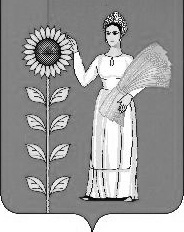 № п/пФамилия, имя, отчествоМесто работы и занимаемая должность1.Юров Валерий ИвановичЗаместитель председателя Совета депутатов Добринского муниципального района2.Денисов Михаил БорисовичПредседатель постоянной комиссии по правовым вопросам, местному самоуправлению, работе с депутатами и делам семьи, детства, молодежи3.Гаврилова Клавдия СергеевнаНачальник организационного отдела Совета депутатов Добринского муниципального района4.Зимин Игорь ИвановичНачальник отдела  организационно-правовой и кадровой работы администрации Добринского муниципального района